САНКТ-ПЕТЕРБУРГСКИЙ ГОСУДАРСТВЕННЫЙ УНИВЕРСИТЕТВысшая школа журналистики и массовых коммуникацийФакультет журналистикиКафедра теории и журналистики и массовых коммуникацийНа правах рукописи Которская Надежда ВалерьевнаМагистерская диссертация на тему «Медийный фактор политического сепаратизма в Испании»Научный руководитель – к.п.н., доцент Ю. В. КурышеваКафедра международной журналистикиОчная форма обученияВх. №______от__________________                                                     Секретарь ГАК_____________________Санкт-Петербург2017ОглавлениеВведениеАктуальность темы исследования данной исследовательской работы обусловлена целым рядов факторов. Во-первых необходимостью  оценки роли журналистики в обществе в условиях роста социально-политической напряженности, в том числе и в развитых странах. Так, к примеру, на протяжении нескольких лет в Испании распространяются сепаратистские движения. Каталонцы и Баски хотят отделиться от испанского королевства и стать унитарными государствами. Испанское королевство представляет собой яркий пример полиэтнического государства. Ее территория разделена на семнадцать автономных сообществ и два автономных города, которые не являются суверенными, но де-факто они существуют, как отдельные государства. Национальными государствами в Испании можно назвать: Каталонию, Галисию, Канарские острова и  Страну Басков. В каждом регионе развивалась своя история, язык и культура. Медиасистема Испании на протяжении своего развития отражала политические и социальные изменения в испанском обществе, в связи с этим, в Испании преобладает этнокультурная идентичность. Это связано с тем, что в настоящее время в Испанском королевстве идет процесс возрождения малых народов и народностей, обретение ими забытой (или запрещавшейся) письменности и культуры. В каждом регионе можно найти газету на национальном языке. Это связано с тем, что после смерти Франко в 1975 году, в Испании начались демократические преобразования. Баски и каталонцы получили возможность писать и говорить на своем диалекте. Информационные структуры, оставшиеся от франкистской эпохи, на сегодняшний момент исчезли. Перемены повлекли за собой ликвидацию того, что всего лишь несколькими годами ранее было самой крупной государственной журналистской сетью - печать франкистского движения. 	Опыт сосуществования в национальной провинции Испании многоязычной журналистики весьма интересен и полезен при анализе исторического развития и современного состояния испанских СМИ. Во-вторых, важностью понимания роли региональных СМИ в социально-политическом развитии страны, что актуально для России с ее национально-ориентированной журналистикой, как с теоретической, так и с практической точки зрения. Проблема сепаратизма в политике вообще, не только в Испании, имеет выраженный эмоциональный контекст, поскольку участники дискурса или открытой борьбы имеют дело с фундаментальными ценностями, непосредственно затрагивающими большие массы людей.В странах, где развивается сепаратизм, полемика на этот счет ярко представлена в СМИ, как мы это сможем увидеть в ходе исследования магистерской работы.Изучение региональных проявлений в журналистике Испании позволит расширить спектр знаний о баскской и каталонской журналистике, а также выявить изменения в информационной политике и внутренней структуре системы средств информации.Цель исследования -  определение особенностей политической журналистики в регионах Испании с ярко выраженной этнокультурной идентичностью в условиях активизации сепаратистских настроений.Объектом исследования - являются национальные и региональные СМИ Испании.Предмет исследования – СМИ как фактор политического сепаратизма в Испании.Гипотеза - Одной из гипотез исследования является предположение, что функции, способы и средства участия национальной и региональной журналистики в реализации национальной политики имеют прямую связь с типологическими характеристиками изданий (включая язык, на котором издается СМИ, и территорию распространения). В качестве второй гипотезы выступает утверждение о том, что деятельность средств массовой информации в исследуемом регионе, относится к этнокультурной журналистике.Поставленная цель предполагает решения ряда задач:Проанализировать особенности становления Испании как полиэтничной страны с сильными региональными центрами; Рассмотреть теоретические подходы к понятию политической журналистики и понятию регионализма в СМИ;выявить структурные особенности системы СМИ Испании  в  контексте регионализма; проанализировать особенности политической журналистики в регионах с ярко выраженной этнокультурной идентичностью.Выявить речевые стратегии сепаратизма в национальных и региональных СМИ страны.	Методологическую базу исследования  составили общенаучные методы (исторический, сравнение, обобщение, анализ) и эмпирические (гипотеза). В работе используются также методы содержательного и институционального анализа. Содержательный анализ предполагает изучение тематики, коннотации, информационных поводов рассматриваемых публикаций, их взаимосвязь с типом издания и его аудиторией. В институциональном анализе исследуются функции журналистики как социального института в реализации национальной и региональной политики Испании в испанских СМИ.При разработке методологии работы автор пользовался теоретико-методологическими исследованиями в области философии,  социологии, политологии – Г.А. Белова, К.С. Гаджиева, А.И. Соловьева, Дж. Мангейма и Р. Рича. В сфере медиатеорий: (С.Г. Корконосенко, С. А. Михайлова, С.А. Никонова, Д. Холлина, и П. Манчини, Ф. Сиберта, У. Шрама, Т. Питерсона и др.). Исследования, посвященные журналистике Испании: (А.С. Пую, Ю.В. Курышева, О.З. Чернышев, А.А. Паисовой).Эмпирической базой исследования стали материалы национальных газет и их электронных версий: (Эль Паис) «El Pais», (Эль Мундо) «El mundo» и «ABC».Материалы региональных газет: (Ла Вангвардиа) «La Vanguardia», (Эль Коррео) «El Correo», (20 Минутос) «20 Minutos» и (Ля Расон) «La Razon». Каждая из этих газет представляет один из регионов с ярко выраженной полиэтнической культурой, поэтому, благодаря анализу этих газет, мы сможем исследовать медийный фактор политического сепаратизма в Испании. Хронологические рамки исследования охватывают период с 2009 по 2017 год. Автор выбрал именно этот период, потому что в 2009 году началось явное сепаратистское движение в регионе Каталонии, тогда почти все испанские СМИ стали публиковать информацию о том, что Каталония хочет отделиться от Испании. После ряда неудачных каталонских референдумов мы анализируем региональную прессу и видим, что новостей о сепаратистских движениях все меньше, а в некоторых газетах не найти ту информацию, которая когда-то ежедневно печаталась в региональной прессе 	Структура выпускной квалификационной работы обусловлена ее целью и задачами и состоит из двух глав, введения, заключения, списка литературы и приложения.Работа начинается с введения, в котором обосновывается актуальность темы исследования, определяется объект и предмет, цель и задачи исследования, теоретическая и эмпирическая база, научная новизна и практическая значимость. Первая глава посвящена изучению cтруктурно-функциональных аспектов медиасистемы Испании в условиях политического сепаратизма. Первый параграф обращается к политической роли СМИ в обществе, к политическим функциям СМИ, особенностям участия СМИ в политической борьбе центра Испании и ее регионов. Второй параграф посвящен теоретическим подходам к анализу речевых стратегий СМИ в политическом дискурсе. Вторая глава посвящена реализации национальной и региональной политики журналистскими средствами. Выявлены особенности типологии СМИ Испании, аспекты участия журналистики в политических процессах, в частности, национальной  и региональной политике, анализ количественных характеристик СМИ региона. Сформулированы особенности дискурса политического сепаратизма в испанских СМИ, описываются речевые стратегии, использующиеся в национальных и региональных СМИ, их отношение к сепаратизму.В приложении содержится медиакарта основных СМИ Испании.Глава 1. Структурно-функциональные аспекты медиасистемы в условиях политического сепаратизма
	1.1. Административно-территориальный и социально-политический фактор регионализации СМИ Испании Для того чтобы понять особенности СМИ каждого региона с ярко выраженной этнокультурной идентичностью, нужно понять специфику этих регионов. Для этого необходимо разобраться в терминологии.«Регион – самостоятельная пространственно-географическая, административно-территориальная, институционально-политическая, экономическая, социальная, историко-культурная, этническая и демографическая величина. Это часть территории одной или нескольких соседних стран с более или менее однородными природными, экономическими, социально-политическими и культурными условиями. Регионализм – стратегия региональных элит, направленная на расширение ими своих прав (движение «снизу»). Регионализм направлен на столкновение, противоборство на региональном (локальном) уровне в сфере экономики, политики, идеологии двух или более регионов. «Региональный политический конфликт  - конфликт, связанный с достижением власти или её перераспределением в пользу региона или же с изменением статуса региона; разновидность международного политического конфликта.Региональная политика – это государственная политика в отношении крупных территориальных общин, учитывающая их геополитические, исторические, социокультурные и экономические особенности. Региональная политика регламентирует отношения центральной власти и регионов, определяет права  и полномочия политико-административных единиц.Региональный сепаратизм – идеология, политика и практика, направленная на отделение региона от единого.Региональный конфликт – открытая форма противоречий в ситуации, когда одной из конфликтующих сторон выступает регион». В испанском королевстве преобладают четыре признанных языка: кастильский (испанский), официальный язык, на котором говорит 74 процента населения, и три региональных языка: каталанский (17 процентов), галисийский (7 процентов) и баскский (2 процента). На кастильском говорят по всей Испании. Стоит отметить, что во время правления Диктатора Франко разрешалось говорить только на кастильском языке.На данный момент, испанское население имеет уровень грамотности 97 процентов ( только около 1 процента мужчин и 2 процента женщин являются неграмотными). Как и в других европейских странах, грамотность в Испании высока и практически все говорят на кастильском языке, включая регионы с ярко выраженной этнокультурной идентичностью. Как говорилось во введении после смерти диктатора Франко, возросла культура малых народов и народностей, вместе с ними возродились и региональные языки, именно языки. Радикальные регионы такие, как Каталония и Страна Басков используют именно термин язык, а не диалект.Каталанский язык принадлежит к группе западных неолатинских или романских языков, на которых говорят на востоке Испании (регион Каталония), на Балеарских островах, в Валенсии, регионе Фрая и приграничной области Мурсия и Валенсия. О правовой основе каталанского языка в Испании говорится в третьей главе Конституции Испании. В 1990 году Европейский парламент признал идентичность, обоснованность и использование каталанского языка в контексте дел Европейского союза. В течение первой половины двадцатого века каталонский язык переживал период роста и значимости, связанный с политической властью правительства Каталонии, особенно в 1930-х годах. Этот значимый период  достиг кульминации во время Второй республики, когда каталанский был восстановлен, как официальный язык. Каталонские СМИ на данный момент делятся на два направления: первые печатаются только на каталонском языке, вторые на кастильском. Это разделение произошло после сорокалетнего перерыва, застоя каталонского языка,  потому что во время диктатуры газеты печатались только на кастильском языке, в 1976 году возродилась пресса на каталонском языке.Одна из часто читаемых каталонских региональных газет «El Periodico» (Эль Перьеодико), публикуется на двух языках (кастильском и каталанском). С момента своего создания, в 1997, она  была востребована и имела большой тираж, по сравнению с другими газетами. На сегодняшний день, это крупнейшая ежедневная газета в Каталонии с наибольшим количеством читателей. Другая популярная газета «Сегре» (Серпе), которая  также, как и «El periodico» (Эль Перьодико) выходит в двух версиях и распространяется в провинции Ллерида. Газета «La Vanguardia» (Ла Вангвардиа)  – четвертая по тиражу газета в Испании, являющаяся региональным изданием Каталонии. Газета «La Vanguardia» (Ла Вангвардиа) выходит с 1 февраля 1881. Несмотря на то, что данная газета является региональной, она совсем не уступает по тиражу трем крупным национальным изданиям, таким образом, являясь самым крупным и популярным региональным изданием в Испании. Сегодня «La Vanguardia» (Ла Вангвардиа) издается на английском, испанском и каталанском языках. Политическая ориентация газеты – либерализм, каталонизм, центризм.  Штаб-квартира издания находится в Барселоне.Сначала газета была средством коммуникации для Либеральной партии, но с 1887 года она отошла от этого и стала независимым изданием. «La Vanguardia» (Ла Вангвардиа) является одной из старейших газет в Испании, переживших разные режимы власти. Стоит отметить, что в то время как большинство испанских газет все больше превращаются в рупор какой-либо партии, «Ла Вангурдиа» (Ла Вангвардиа) уделяет все больше места освещению взглядов разных сторон. Язык жителей Галисии (Гальцев) относится к романской языковой группе, которая тесно связана с португальским языком. На гальском языке говорят на Северо-Западе Испании, в автономном сообществе Галисии и в некоторых частях Астурии, Кустилии и Леона. На гальском языке говорят около 1,5 миллиона человек. У гальцев богатая литературная традиция. Возрождение гальской литературы было инициировано Розалией де Кастро. Совсем на короткое время, но гальский язык получил официальный статус во время правления Второй Республике. Только в 1978 году, в «Законе о языке», в 1983 года, он стал одним из официальных региональных языков Испании.Региональное правительство Галисии, «Xunta de Galicia», работало над институционализацией и продвижением галисийского языка и культуры. Важным среди них являются усилия по расширению галисийского языка с помощью радио и телевидения (RTVG: радио и телевидение Galego) и публикация текстов в периодических изданиях на гальском языке. На данный момент, публикации на гальском языке стали достаточно частым явлениям. Национальные газеты Испании, которые издаются в Галисии, часто содержат разделы на гальском языке. Газета «Correo Galego» (Коррео Гальего) - единственная газета, которая полностью опубликована на гальском языке. Данная газета сыграла важную роль в лингвистической нормализации гальского языка. К немало важные региональным газетам в Галисии относятся: «La Voz de Galicia» (Ла Бос де Галисия), «El Ideal Gallego» (Эль Идеал Галлего), «El Correo Gallego» (Эль Коррео Гальего), «Фаро де Виго» (Варо де Виго) и «El Progreso de Lugo» (Эль Прогресо де Луго).Страна Басков и баскский язык (неиндоевропейский). На баском языке говорят на Западной стороне Пиренеев и вдоль Бискайского залива в Испании и Франции. На Баском языке говорят в испанских провинциях Бискайя и Гипускоа, в северной части Наварры, в части Алавы и в традиционных французских провинциях Лейборд, Бас-Наварра и Соуле, которые теперь входят в состав Пиренеев-Атлантик. Страна Басков (El País Vasco - на испанском языке или Euskadi или Euskal Herria в Басконии), населена людьми, культура и язык которых не связаны с каким-либо известным европейским языком или культурой. Баскские обычаи входят: спорт и кухня. Они и являются отличительными и составляют важную часть баской культуры. И соответственно важной повесткой дня в СМИ.В начале двухтысячных годов, баские исследователи подсчитали, что более 600 000 человек говорят на баскском языке. Хотя Баскский и не является письменным языком, он имеет богатую устную традицию. На протяжении столетий не было стандартной орфографии, как мы ее привыкли видеть, и в годы Франко ее можно было изучать только в ряде подпольных школ. В 1964 году Euskalzaindia (Королевская баскская языковая академия) излагает новые грамматические стандарты языка, начиная с того, что позже станет процессом последующей программы нормализации языка. Планировщики языка сосредоточились на средствах массовой информации, как печатных, так и электронных, с целью расширения знаний о баскском языке. Для повышения уровня владения языком использовались телевидение, радио и пресса. В Стране Басков, учитывая низкий уровень грамотности и более высокие уровни устного использования, пресса, очевидно, сыграла меньшую роль в этом процессе.Один из наиболее важных аспектов баскской культуры, баскский национализм, он уходит своими корнями в писания и мысли Сабино де Арана и Гойри (1865-1903), который основал баскскую националистическую партию в 1985 году. Эта партия сосредоточилась на важности и уникальности Баскского языка . Он отмечал, что Баски – это отдельная раса, объединяющая принципы баскской культуры и политики. В конце 1950-х годов организация «Euskadi ta Askatasuna», что означает (Страна басков и земля, ETA) была основана как политическое движение за независимость Баскской родины. Спустя десять лет эта организация начала террористическую кампанию для достижения своих политических целей. С 1996 по 2002 год многие теракты были приписаны «ЭТА». В этих нападениях погибли многие журналисты, политики и туристы. В начале 2000-х годов каждый день главной повесткой дня в Испании была информация о том, что испанцы сталкиваются с проблемами баскского сепаратистского терроризма и насилия. Организацией «ЭТА» публикуются террористические угрозы. О них можно прочитать в баскских газетах, таких как «Гара» и «Эускальдуном Эгункария». Одной из баскских газет, тесно связанных с организацией «ETA», является ультранационалистическая газета «To Do» (То до). Важнейшими газетами баскской прессы являются «Эль Коррео», «Эль Диарио Васко Эускальдуном Эгункария», «Гара» и «Толосалдеан Эккунеро». Газета «Эль коррео» -  единственная ежедневная газета в Испании, печатающаяся полностью на баскском языке. Автономное сообщество Канарских островов, находящиеся у западного побережья Африки имеет население более миллиона человек. Эти острова имеют отличительную культуру, которая отделяет их от полуострова. Культура уходит своими корнями в народ Гуош берберского происхождения. На население также оказало сильное влияние присутствие индиан (испанских иммигрантов из Северной и Южной Америки). Канарские Острова стали частью трансатлантической империи Кастилии. Они были последней остановкой на пути в Америку и первой остановкой по возвращению из американских колоний. С политической точки зрения, острова предприняли некоторые попытки самоопределения и даже независимости, особенно после смерти Франко. Что касается правительства, группа островов делится на семь островных советов, которые занимаются местными островными интересами. Канарская культура известна своей уникальной литературой, музыкой и кухней.2.1. Речевые стратегии в политическом медиадискурсе: теоретические подходыПолитический дискурс имеет в своей основе такую целевую установку, которая требует от адресанта определенного речевого поведения. Данное поведение должно способствовать привлечению граждан на свою сторону и манипулировать их сознанием, убеждая о правильности предлагаемых действий и оценок. Сфера политического общения характеризуется напряженной борьбой за получение и распределение власти. Субъекты политической коммуникации делятся на «своих» и «чужих», их речевое поведение зачастую подвержено следованию конкретной стратегии. Речевая стратегия в рамках политической коммуникации направлена на формирование утверждений, на хвалу или критику поступков политических деятелей, которые относятся к той или иной партии, движению.С одной стороны, делается упор на положительные последствия прихода к власти «своих» партий, кандидатов, с другой – отображаются неправильность мнений и позиций «других», а также негативные последствия прихода к власти «других», «чужих». В качестве инициатора коммуникативного акта выступает адресант, который формирует политическое информационное сообщение в соответствии с собственными политическими представлениями, позицией нравственного характера, а также, исходя из установки на формирование конкретной речи и с установкой политико-идеологического характера той газеты или иного СМИ, где данное сообщение будет опубликовано. Журналистские тексты предоставляют возможность аудитории быть вовлечённой в социальную действительность. Как членов определённых сообществ новости заставляют людей обратить внимание на одни и те же проблемы, в одно и то же время, и часто с одной и той же перспективы.Следовательно, одной из основных задач исследований средств массовой информации становится необходимость получения ответа на вопрос о том, существуют ли активные действия, направленные на создание общественной сферы, которая бы формировала интересы различных групп людей по тому или иному пути и какова цель данного формирования. Решение указанной задачи основано на необходимости исследования содержания газетных и иных материалов СМИ для выявления  редакционной политики конкретных изданий, способов и методов её реализации, использования ряда речевых стратегий.В странах, где развивается сепаратизм полемика на этот счет ярко представлена в СМИ использованием различных речевых стратегий.Исследованием речевых стратегий занимается значительное количество научных направлений современной науки о языке. Коммуникативным стратегиям и тактикам в политическом дискурсе посвящены исследования О.Л. Михалевой, О.С. Иссерс, О.Н. Паршиной, и других исследователей.Термин стратегия имеет на настоящий момент междисциплинарный характер. В научный терминологический аппарат термин «стратегия» пришел из сферы военного дела, в котором под стратегией подразумевается высшая степень овладения и реализации военного искусства, которая подразумевает разработку проблем подготовки к военным действиям, планирование войны и ее ведение.В гуманитарных науках термин «стратегия» имеет неоднозначные  толкования.Основные дефиниции исследуемого понятия можно разделить на две базовые группы.Исходя из первого типа определения, стратегия понимается как «сверхзадача речи, диктуемая практическими целями говорящего», как «определенная направленность речевого поведения в данной ситуации в интересах достижения цели коммуникации».Под стратегией подразумевается общая направленность речи, или общая линия речевого поведения, диктующая обращение к тем или иным коммуникативным тактикам.Тактика же есть способ реализации выбранной стратегии посредством тех или иных приемов, или речевых ходов.О. С. Иссерс дает следующее определение речевой стратегии как комплекса речевых действий, которые направлены на достижение коммуникативной цели.При таком прагматическом подходе стратегия жестко связывается с интенцией, и понятие как лингвистический термин в большей степени связано со своим первым, военным, значением. Еще один подход к понятию речевой стратегии носит объективно-языковой характер.Так Е. В. Денисюк определяет речевую стратегию как способ речевого поведения, имеющий определенную структуру, исходя из коммуникативной цели участников общения». Здесь речь идет именно о коммуникативной цели как о речевом факторе, а не цели коммуникации - факторе психологическом.Г. С. Иваненко отмечает, что при таком подходе выявление стратегии как факта речевой действительности не равно определению авторской интенции и раскрытию намерения.Рассмотрим особенности полемики в журналистике, чтобы затем исследовать основные речевые стратегии, применяемые в политической сфере при полемике по тому или иному вопросу.Полемика основывается на различиях взглядов, мнений коммуникантов и является продуктом сложной речемыслительной деятельности, которая сопряжена с необходимостью не только высказать и обосновать свою точку зрения, но и опровергнуть позицию противника. Следовательно, прагматическая направленность коммуникации наиболее ярко проявляется в полемическом дискурсе. В основе выделения видов дискурса лежат различные критерии, которые являются базой для классификации дискурсов. Особенность полемического дискурса заключается в том, что он проявляется в рамках других дискурсов: научном, политическом, педагогическом,медийном, аргументативном, конфликтном, суггестивном и др., так как способствует прогрессу, поиску альтернативных решений возникших проблем, открывает новые возможности развития общества. Объектом полемики выступают актуальные проблемы социума. Полемика востребована на современном этапе развития общества для принятия решений, которые будут способствовать улучшению жизненного уровня общества, развитию науки и техники, гармонизации отношений человечества и взаимопониманию субъектов речевого общения.Полемический дискурс представляет сложное коммуникативное явление, в основе которого лежит коммуникативное взаимодействие субъектов в процессе обсуждения того или иного неясного вопроса, касающегося одной из сфер жизнедеятельности общества, требующего ясности при решении проблемы и определения четкой позиции по отношению к ней.Полемический дискурс реализуется посредством таких форм аргументированной речи, как полемика, спор, дискуссия, диспут, дебаты, прения, каждая из которых является сложным коммуникативным событием. Полемический дискурс как коммуникативный феномен имеет сложную структуру, состоящую из нескольких уровней.Рис. 1 Уровни полемического дискурса как коммуникативного феноменаПолемика затрагивает три плана коммуникативной ситуации: деятельностный, служащий фоном конфликтной ситуации и включающий деловые и интерперсональные отношения собеседников;предметный, заключенный в пропозициональном содержании высказываний, на которые направлена полемика,речевой, касающийся общих принципов и норм речевого общения, нарушение которых влечет за собой конфликт.Полемика представляет собой диалогическое (устное и письменное) общение компетентных в конкретной сфере деятельности субъектов, имеющих различные (противоположные) точки зрения относительно обсуждаемого вопроса, с целью утверждения своей позиции и опровержения другой при помощи достаточной и убедительной аргументации. Полемика возникает при наличии различающейся (противоположной) идеи, мнения, характеризуется как спонтанная и непредсказуемая вербальная борьба, она не имеет ограничений по времени, количеству участников.В силу активизации в жизни социума раз личных информационных технологий актуализировалось направление современной лингвистики, связанное с исследованием речевой практики с точки зрения ее прагматической направленности.Одной из существенных прагматических и семантических составляющих информационного пространства является речевая агрессия, проявляющаяся в формах угрозы, манипуляции, дискредитации.М.О. Руденко отмечает, что речевая агрессия – очень многогранное явление, встречающееся не только в СМИ, но и в повседневной речи, поэтому существует несколько определений данного понятия.Речевое агрессивное поведение в межличностной коммуникации служит грубым волюнтативным средством, а также выступает как инструмент самозащиты. Кроме того, речевая агрессия может быть одной из опор социальной иерархии, подчеркивая статус «высшего». Наконец, она выполняет компенсирующие функции, замещая физическую агрессию. В этом плане ее роль нередко характеризуется как позитивная.Речевая агрессия является нарушением этико-речевой нормы.Речевая агрессия в сфере массовой коммуникации имеет более сложную структуру, чем в межличностном общении: журналисты выступают посредниками между аудиторией профессионалов и массовой аудиторией непрофессионалов, а агрессивный речевой акт «служит для манифестации или установления социальной асимметрии.В связи с этим, Л. М. Майданова выделяет следующие случаи речевой агрессии в средствах массовой информации:Автор своим материалом прямо призывает адресата к агрессивным действиям против предмета речи. Автор своим представлением предмета речи вызывает и поддерживает в адресате агрессивное состояние. Автор агрессивно вводит предмет речи в сферу адресата и побуждает его совершить не агрессивное, но прямо или косвенно выгодное автору действие.Способами выражения речевой агрессии являются:Немотивированное, затрудняющее понимание текста использование иноязычной лексики.Экспансия жаргонизмов. В последнее время в СМИ активно используются и слова, являющиеся неологизмами среди жаргонных слов. Инвективная лексика Языковая демагогия.Излишняя метафоризация.Использование устойчивых выражений, пословиц и поговорок, связанных с негативно оцениваемыми ситуациями.Использование имен нарицательных, соотносимых с определенными отрицательно оцениваемыми явлениями.Использование оксюморонов, подчеркивающих негативное отношение кпредмету речи.Виды речевой агрессии:Психологическая трактовка видов агрессии:Активная прямая агрессия, которая характеризуется следующим: требует немедленного подчинения); угрожает неприятными последствиями использует словесное оскорбление или унижение другого человека (группы лиц), проявляет сарказм или высмеивает. 2. Активная непрямая агрессия – распространение неверной информации касательно объекта агрессии.3. Пассивная прямая агрессия – ярко выраженное прекращение каких-либо разговоров с оппонентом. 4. Пассивная непрямая агрессия – отказ дать конкретные словесные объяснения или пояснения.Также можно выделить виды речевой агрессии по способу выражения:1. Эксплицитная речевая агрессия – ярко выраженное влияние на сознание с целью навязывания своих идей, точки зрения.2. Имплицитная речевая агрессия – скрытое, неявное влияние на сознание с целью навязывание своих идей, точки зрения. Такой вид агрессии наиболее часто используется в телевизионных дискуссиях. При этом оппонент может «обезличиваться», то есть к нему обращаются не по имени, а исходя из его принадлежности к определенной организации.По интенсивности речевой агрессии можно выделить следующие два вида:  (Для разных типов СМИ агрессия будет разная, рассмотрев тв и печать – она будет разная )Сильная речевая агрессия – явная брань или ругательства.Слабая (стертая) речевая агрессия – агрессия наблюдается, но при этом соблюдаются все нормы вежливости (в качестве примера можно привести иронию).По степени целенаправленности речевой агрессии и её осознанности:1. Осознанная, целенаправленная речевая агрессия. Данный вид речевой агрессии характеризуется тем, что агрессор хотел именно повлиять (оскорбить) оппонента, и это было его главной целью.2. Неосознанная или осознанная недостаточно речевая агрессия. К данному пункту можно отнести агрессию как способ защиты (часто наблюдается в телевизионных дискуссиях).Таким образом, речевая агрессия как яркое экспрессивное средство активно воздействует на аудиторию, создавая отрицательное восприятие людей, событий, фактов и формирует оценки массового сознания. Как результат этого, она побуждает к действию, то есть позволяет манипулировать мыслями и поступками людей, которые не подозревают, что стали объектами манипуляции.Е. А. Шкуратова определяет стратегию манипулирования как всегда проявление власти говорящего. Отличительной чертой данной стратегии является то, что один из коммуникантов ставит себя на более высокую статусную ступень.Доминирующей установкой в речевом поведении является навязывание своего мнения, совета или запрета. Основными общими тактиками стратегии манипуляции будет являться тактики давления, угрозы, приказа, требования.А.В. Карякин отмечает, что стратегия дискредитации признается одной из основных в системе классификации речевых стратегий.Коммуникативное содержание дискредитации заключается в подрыве доверия к лицу или организации, умалении авторитета, значения кого-либо или чего-либо, снижении популярности, позитивной оценки, в формировании негативного отношения, отторжения, неприятия.Коммуникативная сущность дискредитации заключается в подрыве доверия к кому - или чему-либо, умалении авторитета, значения кого- или чего-либо и т.п. Популярность этой стратегии в современной политической коммуникации, прежде всего, вызвана тем, что создание положительного образа «своих» через очернение «чужих» считается традиционным приемом, позволяющим достичь желаемых результатов в острой политической борьбе.Для реализации стратегии дискредитации используется определенный репертуар речевых тактик: тактики обвинения, тактики нагнетания отрицательного, например, нанизывание отрицательных фактов или последствий; тактики непрямых оскорблений, тактики навешивания ярлыков, тактики умаляющих сравнений и др. Достижению заданной цели способствуют и использование метафор с негативной оценочностью, приемы иронии и сарказма.Принято считать, что использование данной стратегии обычно обусловливает обращение к приемам речевой агрессии. Коммунистическая оппозиция, преследуя цель дискредитации своих политических противников (согласно терминологии этой партии, «политических врагов»), действительно, часто обращается к тактикам прямого оскорбления, рассчитанным на пробуждение сильных чувств: ярости, мести и т.п.В современных публицистических материалах дискредитирующая информация редко сообщается не завуалированно, например прозрачной структурой: субъект оценки (подлежащее) – порочащая характеристика (сказуемое). В языке есть богатый арсенал средств, чтобы осуществить стратегию дискредитации не столь прямолинейно, хотя от этого не менее очевидно.Выделяют следующие типовые текстовые приемы: ссылка на неопределенный источник, формирование ложных пресуппозиций, прием ассоциативного параллелизма. 1. Прием ссылки на неопределенный источник позволяет передать реципиенту любую спродуцированную автором информацию как якобы объективную. Неопределенным такой источник назван в силу неопределенности соотнесения номинации с денотатом: по словам информированного лица; как сказал человек, вращающийся в этих кругах, как считают специалисты, по мнению экспертов, как утверждают осведомленные люди, по сообщению компетентных лиц и др. подобные.2. Прием формирования ложных пресуппозиций заключается в компоновке материала, при которой невыраженная информация воспринимается как априори известная. Пресуппозиции в данном случае понимаются как имплицитные компоненты смысла, воспринимаемые как предпосылка для эксплицитных. Основан прием на связи между предложениями, в которых контекстуальная синонимия одних компонентов влияет на восприятие других как также синонимичных.3. Прием ассоциативного параллелизма: в рамках одного сюжета реципиенту предлагаются блоки информации, формально не связанные друг с другом. Связь между этими двумя содержательными блоками устанавливается ситуативно, контекстуально, и результатом установления этой взаимосвязи является новая информация, подтекстовая, не вербализованная с очевидностью, но безошибочно декодируется получателем.Таким образом, при помощи приема ассоциативного параллелизма формируется представление о причастности главного персонажа передачи к криминальным событиям.Итак, стратегия дискредитации как реализация речевой агрессии в современных публицистических материалах содержит, как правило, тактику ухода от правовой ответственности, которая реализуется, в частности, в следующих приемах: ссылка на неопределенный источник, формирование ложных персуппозиций, ассоциативный параллелизм. Использование обозначенной тактики не означает ее абсолютной эффективности, поскольку, как было показано, приемы могут быть раскрыты, а сущность полученной реципиентами информации декодирована.Таким образом, в рамках полемики по тем или иным вопросам могут применяться различные речевые стратегии. Особенно ярко на сегодняшний день они проявляются в спорных политических, экономических и т.д. вопросах и могут выражаться через личные разговоры, посредством СМИ и т.д.Глава 2. Своеобразие дискурса политического сепаратизма в СМИ Испании2.2. Медийный фактор политического сепаратизма
Для того чтобы рассмотреть политическую журналистику в регионах Испании, нужно сначала обратиться к терминологии. «Политическая журналистика – это отрасль журналистики, освещающая широкий круг политических явлений и политической науки». 
	Понятие политической журналистики представляется дискуссионным  и междисциплинарным вопросом в научной среде. Так, политическая журналистика может анализироваться в русле теории коммуникаций, в русле медиатеорий. Теория коммуникаций отражает структуру коммуникативного процесса, участников политической коммуникации и особенности их взаимодействия. Медиатеории, например исследования Сиберта, Шрамма, Питерсона или Холлина и Манчини подходят к изучению политической журналистики с точки зрения системного и структурно-функционального подхода. Основные элементы анализа здесь – факторы внешней среды, влияющие на формирование роли и функций журналистики в политической сфере жизнедеятельности общества, структурная характеристика медиасистемы, соотношение СМИ с разной степенью политизированности. Так «модель политической журналистики в Испании будет отличаться от англо-американской модели» за счет того, что факторы внешней среды, формирующие журналистику, были разными: это и более позднее становление демократии, и отличия политической системы, и медленная коммерциализация отрасли СМИ.Политическая журналистика в первую очередь  выражается через политическое содержание контента СМИ. Понятие политическая информация также не является однозначным общепринятым в научной сфере. Например, исследователь Грачев М.Н. разделяет понятия «политическая информация» и «политически значимая информация».  Политическая информация представляет собой более узкое понятия – это содержание сообщений «о явлениях, фактах и событиях, происходящих в политической сфере общества.  Политически значимая информация  - совокупность сообщений, «которые изменяют состояние политических акторов в процессе их общественно-практической деятельности, направленной на завоевание, удержание или использование власти».  Однако, под политической журналистикой  нельзя понимать только одно лишь политическое содержание.  Политическая журналистика - это совокупность  профессионально-ролевых характеристик журналистики в политическом процессе. А их оценка зависит от структурных особенностей  СМИ, в том числе освещающих политическую тематику, от особенностей подхода к формированию повестки дня, от самоидентификации редакциями своей политической роли.Так, политическая журналистика будет иметь специфические структурные особенности, которые мы и рассмотрим в данном параграфе в условиях  политического регионализма в стране.Автор, разумеется, учитывает все большую зависимость СМИ Испании от интеграционных процессов в Европе, в том числе от создания европейской медиаэкономики и выхода национальных средств коммуникации в мировое информационное пространство. По сути дела, речь идет об изучении информационной политики СМИ Испании в каждом регионе, как в национальных, так и международных рамках. 	Современные средства массовой информации Испании - это сложная и разнообразная система, подчиняющаяся мировым тенденциям и имеющая свои уникальные черты. Они включают в себя характеристики, свойственные как масс-медиа всего мира, так и исключительно испанской журналистике. Причины этих особенностей кроются преимущественно в историческом развитии государства, роли просвещения, науки и религии.	Предпосылки для плюрализации и демократизации системы СМИ в Испании были созданы еще при Франко, в период либерализации режима. Шестидесятые годы характеризуются бурным экономическим ростом, развитием структур гражданского общества – таких как профсоюзы, объединения предпринимателей, различные ассоциации. Ослабление контроля над СМИ, гарантированное новым законодательством (Закон Фрага, 1966 г.), стало естественным результатом процессов либерализации. Политические изменения в Испании и появление новых условий для функционирования региональных СМИ сопровождались активным процессом технологического обновления медиасферы.Поэтапное завоевание прав на свободное выражение мыслей и независимое существование выявило по-настоящему сильные и перспективные издания, открыло новые возможности для региональной печати, обеспечило правовую базу партийным и националистическим изданиям. В Испании в 1980 гг. в сегменте политической журналистики (общественно-политических СМИ) начинают формироваться два противостоящих друг другу блока, отразивших сложившуюся в результате политической трансформации двухпартийную политическую систему. Первый блок, поддерживавший политику социалистов, был создан на основе изданий медиаконцерна «ПРИСА» (PRISA). «Эль Паис», являясь выразителем взглядов динамично развивающегося просвещенного класса испанского общества, с помощью особой редакционной линии внесла значительный вклад в расстановку политических сил. Но, несмотря на открытую поддержку «Эль Паис» курса социалистов и ее лидера Фелипе Гонсалеса, газета не была партийной. «Эль Паис» не только влияла на процесс демократических преобразований, но и с помощью своей издательской линии являлась активным участником процесса реформирования испанского государства.Альтернативный блок стал формироваться вокруг консервативной, известной своими монархическими взглядами газеты «АбэСэ», сети радиостанций КОПЕ (COPE). Впоследствии к ним примкнула газета «Эль Мундо» (El Mundo), созданная после конфликта внутри редакции знаменитой «Диарио 16» (Diario 16). Эта группа изданий поддерживала оппозиционных правительству социалистов – Народную Партию (PP) и фракцию Объединенных Левых сил (Izquierda Unida), центром которой являлась Коммунистическая Партия Испании. Феномен реструктуризации испанских печатных СМИ по аналогии со сложившейся политической системой носит название принципа политического параллелизма – способности медиасистемы отражать основные тенденции в политическом дизайне того или иного режима. В процессе смены социально-политического уклада жизни, СМИ в Испании, как общественный институт, претерпели значительные изменения, проявляя в переходе от авторитарной к демократической модели связь между политической и медийной системами. Постепенно отказываясь от обслуживания интересов власти, СМИ стали одним из основных участников социально-политических преобразований. При еще не сформировавшихся демократических институтах СМИ выступили едва ли не единственным каналом информации о проводимых реформаторами курсах социально-политических изменений, а также стали площадкой для артикуляции мнений различных политических и общественных сил, тем самым обеспечивая доступ широкой общественности к политике.Главным достижением испанских СМИ стала способность сохранять на всех этапах трансформации свою независимость как общественно-политического института, позволяющего выстраивать повестку дня с позиции честного наблюдателя и организатора общественного диалога. Однако такая позиция не отменяла и способности СМИ к разумным компромиссам с властью. Показателен пример попытки преодоления присущей Испании конфронтационной политической культуры и формирования консенсуса. В Испании и политические лидеры (А. Суарес, король Хуан Карлос), и передовые СМИ («Эль Паис», «Диарио 16 и др.) сообща стремились к национальному примирению. События авторитарного прошлого и связанные с ним неизбежные споры не поднимались публично ни в СМИ, ни во власти. «В Испании активное и продуктивное участие СМИ в процессах политического транзита значительно ускорило процессы демократизации и способствовало быстрой консолидации режима». Постепенное укрепление демократии в Испании сопровождалось значительным изменением роли средств массовой информации. В новую историческую эпоху из наблюдателей журналисты превращаются в участников важных общественно-политических процессов.Значительный подъем средств массовой информации Испании в конце 80-годов к началу нового десятилетия сменился серьезным кризисом, причины которого заключались в изменениях политической и экономической обстановки. Новый политический цикл Испании, начавшийся после выборов 1989 года, характеризовался нестабильностью общественной жизни, одними из проявлений которой были политические скандалы, включая коррупционные.Основной тенденцией кризисного периода испанской медиасферы следует считать разделение рынка  и возникновение благоприятных условий для дальнейшей концентрации. Итак, отметим небольшое число значительно укрепившихся крупных изданий: «Эль Паис», «Эль Мундо» и «АВС» в Мадриде, «Ла Вангуардия» и «Эль Периодико де Каталуния» в Барселоне и блока региональной прессы широкого идеологического и территориального спектра, в котором можно выделить «Эль Коррео Эспаньол» (г. Бильбао), «Ла бос де Галисия» (г. Корунья), «Эль Дьярио баско» (г. Сан-Себастьян). Рассмотрев трансформацию системы СМИ Испании, в исследуемый период, мы вывели следующие тенденции, характерные для региональной журналистики страны. Усиление регионализации (увеличение количества региональных тем, при этом региональный контент важнее национального. Журналисты занимают позицию региональных властей)Концентрация прессы (Если идти от определения, то концентрацией в коммуникативистике принято называть «объединение компаний, владеющих капиталом в различных индустриальных областях масс-медиа»). Либерализация и приватизация СМИ в Испании началась после режима Франко. Сейчас на медиарынке Испании принято выделять четырех ведущих игрока:«Grupo Prisa» (Групо Приса), к ней относится национальная газета Эль Паис.«Grupo Zeta» (Групо Сета), к ней относится газета «Эль Перьёдико де Каталуня».«Hachette Filipacchi Medias» (Ачетте Филипачи Медиас)«Recoletos» (Реколетос)Активное участие СМИ в политическом процессе (В ходе исследования региональных СМИ, мы выявили, что  политическая журналистика регионов с ярковыраженной этнокультурной идентичностью оказывает огромное влияние на становление националистических движений).Итак, к началу XXI века СМИ в Испании отражали общественно-политическую ситуацию и способствовали стремлению национальных регионов к самоидентификации. Поэтому мы можем говорить о значительной роли СМИ в современном процессе культурного и политического отделения Каталонии и Страны Басков от центра. Одним из критериев оценки является значимость региональных СМИ в сравнении с национальными и масштабность охвата аудитории.Сепаратизм представляет собой требование признания суверенности, независимости для этнически обозначенной территории и это требование направлено против государственной власти страны проживания.Сепаратизм на современном этапе развития государств, представляя собой политическую программу, которая содержит фактически действия насильственного характера, базируется на принципе самоопределения, который по факту трактуется в псевдо форме: собственная территория, оформленная на государственном уровне должна быть у каждой этнической общности.Сепаратистские настроения уже в течение достаточно длительного времени наблюдаются в Испании.В частности, самостоятельности и независимости требуют Каталония и Страна Басков.Представим краткую историю вопроса Каталонского сепаратизма.В 1479 г. Каталония вошла в состав испанского королевства на паритетных началах с Кастилией и в течение длительного времени оставалась независимой, позднее - полунезависимой. Полностью потеряла независимость Каталония в 1714 г. по итогам войны за испанское наследство. В то время союз с Кастилией принес Каталонии значительные выгоды. В частности, после образования объединенного королевства Каталония являлась активным участником строительства испанской империи, а также  получала от торговли с заморскими колониями значительные дивиденды.Однако говорить о полном угасании настроений националистического характера было бы неверным. Во второй половине XIX в. рухнула испанская колониальная империя и настроения националистического характера Каталонии проявились с новой силой.Таким образом, Испания не смогла построить унитарное государство, де-факто оставаясь федерацией, несмотря на централизованное управление из Мадрида.Во время гражданской войны 1936-1939 гг., почти произошло получение Каталонией независимости, но данному процессу помешал жестокий репрессивный режим фашистов.Франко вел политику активной «испанизации» Каталонии. В частности, это выражалось в запрете каталанского языка, переселением в Каталонию выходцев из иных регионов Испании. Автономия была получена Каталонией после кончины Франко, также официально был признан каталанский язык. На современном этапе большая часть жителей Каталонии считают своим первым языком испанский, каталанский язык считают основным менее половины жителей.Каталония на протяжении всей истории Испании была одним из наиболее развитых регионов в стране и имела отличия от остальной Испании. В частности в пользу независимости Каталонии от Испании выделяют такие аргументы такого характера как культурный, экономический и психологический. В частности, Каталония имеет ярко выраженную культурную и языковую идентичность. В течение последних десяти лет выражение националистических взглядов и вопросы сепаратизма усилились.  В частности, на современном этапе развития Каталонии происходит усиленная «каталанизация» школ: испанский язык начинают преподавать как иностранный, наряду с английским, сокращая время изучения до двух часов в неделю. Выдвигается идея о «великой Каталонии», которая охватывает, среди прочего:каталонские области юга Франции, регионы Валенсии,Балеарские острова. Для усиления современного сепаратизма в Испании большое значение также играет то, что в Каталонии введен запрет на корриду, а также жители Каталонии говорят о том, что вовсе не являются большими поклонниками испанского танца фламенко. Среди сторонников отделения в Каталонии теперь много выходцев из других регионов страны, чьим родным языком является испанский.Аргументы в экономической сфере относительно отделения Каталонии от Испании «против» и «за» фактически равны.В Каталонии проживает порядка 7,5 миллионов человек, что составляет примерно 16% от всего населения Испании, при этом на автономию приходится 23% испанского ВВП. Именно поэтому, те, кто поддерживает отделение Каталонии от Испании, отмечают, что она, являясь наиболее развитым регионом страны, платит слишком много в центральную казну, а получает недостаточно. На все эти заявления Мадрид отвечает тем, что Каталония имеет значительное количество долгов, высокий уровень коррупции в регионе и характеризуется неэффективной тратой средств бюджета. Так дефицит бюджета составляет порядка 2,5 млрд. евро ежегодно.Дополнительный импульс сепаратистским настроениям в Каталонии дали мировой экономический кризис и меры жесткой экономии, принятые в этой связи правительством Испании.Правительство, парламент и конституционный суд Испании, учитывая значительную угрозу отделения Каталонии от Испании объявили о незаконности референдума. Согласно Конституции Испании нарушение единства страны недопустимо.Однако, Пучдемонт, приемник Артура Маса, глава правительства Каталонии намерен добиться независимости.Таким образом, наблюдается значительное противостояние сепаратистским настроениям Каталонии со стороны Мадрида.Если сепаратистские настроения в Каталонии победят и она будет объявлена независимой, она столкнется с рядом проблем.Во-первых, потребуется  юридическое признание Каталонии со стороны Испании и Евросоюза. Действующие договора ЕС не предусматривают отделения. Руководство Евросоюза отмечает, что не примет Каталонию в ЕС в зону евро. Непринятие сепаратизма высказала и канцлер Германии Ангела Меркель. Таким образом, будет поставлен вопрос о нахождении Каталонии в Шенгенской зоне, НАТО, в системе ЕЦБ. В случае победы сепаратизма будет приостановлена помощь из структурных фондов ЕС. Все эти и многие другие причины будут основой возникновения значительных серьезных экономических проблем.Следует отметить, что в отдельные периоды развития сепаратизма в Испании наблюдалась возможность компромисса между Мадридом и Барселоной. Данный компромисс исследователями называется как «третий путь». В рамках данного компромисса Каталония может получить дополнительные экономические и политические преференции. Так, например глава правительства Каталонии требует от Мадрида заключения фискального пакта, благодаря которому Каталония как автономия была бы в праве оставлять у себя налоговые сборы. Аналогичный фискальный пакт действует в Стране Басков, которая также как и Каталония в течение длительного времени требовала от Испании автономии и независимости. Однако, ранее Мадрид в заключении такого  фискального акта всегда отказывал Каталонии.За подобный компромисс между Каталонией и Испанией выступает большинство граждан в Каталонии. Против сепаратистских настроений представители крупного бизнеса Каталонии. Они понимают, что в случае выхода из Испании столкнуться  серьезными экономическими проблемами в ведении своего бизнеса, предприятий.Важным является то, что Каталония пытается стать независимой мирным путем, используя политические механизмы, в отличие от других регионов, например, как поступали некоторые организации Страны Басков.Таким образом, на сегодняшний день нет единого мнения относительно отсоединения Каталонии от Испании. При этом выражение мнения о сепаратизме выражаются достаточно остро, происходит полемика и политический дискурс.  В Испании всегда в той или иной мере наличествовал политический и культурный регионализм, всегда существовали особые исторические территории. «Нередко в научной литературе Испанию называют «унитарным региональным государством», что ясно отражает достигнутый в этой стране компромисс между концептами унитарного государства и политическими амбициями регионов». Процесс децентрализации сопровождался усилением этнических особенностей, апелляцией к культурной специфике регионов, популяризацией местных наречий и языков, собственной письменности, возобновлением традиций. Все это не могло не сказаться на особенностях развитии журналистики, которая переживает коренную трансформацию системы после развала тоталитарной политической системы, и сопутствующей ей тоталитарной системы СМИ.К началу XXI века СМИ в Испании отражали общественно-политическую ситуацию и способствовали стремлению национальных регионов к самоидентификации. Поэтому мы можем говорить о значительной роли СМИ в современном процессе культурного и политического отделения Каталонии и Страны Басков от центра.Приведем несколько типологий испанской прессы:Во-первых, по территории распространения можно выделить: национальные, региональные и локальные издания.Национальные распространяются по всей Испании, во всех регионах, областях и провинциях. В Испании существуют только три национальных газеты: «El Pais» (Эль Паис), «El Mundo» (Эль Мундо) и «ABC» (АБС) (Таблица №1).Региональные издания – вариант национальных изданий, адоптированные к конкретной провинции и распространяющиеся только в данном регионе (Таблица №2). Таблица №1Таблица №2Локальные – местные издания, создаваемые в конкретной области, для аудитории, проживающей на данной территории. Например, в Каталонии она играет важную роль и называется «Prensa comarcal» (Пренса Комаркаль) (районная пресса). Печатаются только на Каталонском языке. Во-вторых, по характеру информации газеты Испании традиционно делятся на общеполитические и специализированные. В последнее время из-за экономического кризиса в 2008 году стала популярна деловая пресса. Ежедневная экономическая пресса издается, в основном, в Барселоне и Мадриде.  Наиболее известные среди них «Expansion» (Экспансьён) и «Cinco dias» (Синко Диас). Большую аудиторию собирает и спортивная пресса. Десятку самых продаваемых изданий возглавляют  – «AS» (АС) и «Marca» (Марка).Издаются в Испании и специализированные издания для всех, кто интересуется масс-медиа. В-третьих, по характеру собственности газеты делятся на частные, государственные и партийные. Сама старая партийная газета – это газета «Claro» (Кларо), она существует со времен правления Франко.Три важных политических события помогли сформировать испанскую прессу XX века: становление Второй Республики; Испанская гражданская война и последующее торжество генерала Франсиско Франко;  Смерть Франко и переход к демократии. В течение сорока лет диктатуры Франко правительство полностью контролировало все формы средств массовой информации. Была жесткая предварительная цензура, инакомыслие не допускалось законом. После смерти Франко пресса получила свободу, а вместе с ней и способность взять на себя роль современной европейской демократии. В начале 2000-х годов пресса и другие формы СМИ получили полную свободу комментировать все политические, культурные и социальные вопросы.В течение двадцатого столетия, национальная газета «ABC» была одной из самых важных испанских газет. Основанная в 1903 году (1905 год как ежедневная) семьей Лука де Тена, она по-прежнему имеет прочные связи с монархией и католической церковью. Газета поддерживает консервативную точку зрения и крайне критично относится как к каталонскому, так и баскскому национализму.До и во время Гражданской войны в Испании (1936-1939 гг.) газета «АВС» сыграла важную роль в нападении на правительства Второй Республики (1931-1936 гг.), особенно в отношении каталонского и баскского национализма и любых политических проявлений труда и радикальных идеологий, особенно социализма. После войны, «ABC» была тесно связана с правительством Франко, но она всегда поддерживала свою монархическую позицию.После гражданской войны, при диктатуре Франко, государство стало главным рупором власти. Ему подчинялись все  испанские газеты. Вся печать была включена в так называемую «Prensa del Movimiento», организацию, тесно связанную с испанским «Falange». В 1948 году появились официальные СМИ, которые контролировали всю национальную прессу. До конца 1960-х годов правительство субсидировало деньги в письменную пропаганду.В соответствии с медийными системами, описанными Халлином и Манчини (2004), Испания входит в число традиционных латинских стран, где зависимость средств массовой информации от политических партий очень сильна. Испанские общественные СМИ всегда были в большой зависимости от правительства. Однако растущий общественный цинизм в отношении испанских СМИ, о чем свидетельствуют низкие рейтинги одобрения как для журналистов, так и для тех компаний, которые они представляют, похоже, указывает на то, что журналистика как профессия переживает глубокий «кризис идентичности». В национальном опросе, проведенном в марте 2013 года журналистика была оценена как вторая худшая профессия из двенадцати. Только 53% испанцев считают журналистов честными.Мы изучаем медийный фактор политического сепаратизма в Испании через зеркало сравнения региональных и национальных СМИ Испании. Прежде, чем мы перейдем к  самому анализу, следует остановится на  терминологии.  В Испании термин «Нация» имеет иное обозначения, нежели, чем у нас. Оно относится к национальным государствам или государствам без гражданства и коннотации. В данной исследовательской работе мы пытаемся сообщать о тематическом исследовании, не углубляясь в дискуссионные вопросы; следовательно мы используем понятие «национальный» для уровней состояния народа. Кроме того, мы используем понятия «регион» или «региональный». Данный термин не имеет политической коннотации с точки зрения политических соображений той или иной страны. Мы намерены представить каталонский национализм либо как модель, либо как исключение. Конечно, аналогичные движения по отделению, по созданию своей автономии или независимости можно наблюдать по всей Европе, особенно в регионах с ярковыраженной этнокультурной идентичностью. Таких как Шотландия, Фландрия и тому подобное, не исключением стала и Каталония. В своем знаменитом сравнительном исследовании Халлин и Манчини затрагивают, в частности, испанскую прессу. По их словам, она является средиземноморской или «поляризованной». Плюралистическая модель, в которой исторический контекст является одним из последний демократизации. Политические партии оказывают существенное влияние на СМИ и общественное мнение, а государство и администрация в целом играют выдающуюся роль. Результатом этой модели является сильно политизированная пресса, далекая от либеральной модели.Учитывая региональную прессу стоит задуматься над термином, как «Одомашнивание новостей». Под этим терминов автор понимает, что новости региональные и национальные не являются идентичными, то, что может показаться важным в трех национальных газетах (Эль паис, Эль Мундо и АБС) может совсем быть незамеченным в региональных газетах Каталонии, Баскония и Галисии. И это нормально, это доказывает, что в регионах преобладает регионализированная журналистика. За последние три года политическая напряженность между Каталонией и Испанией увеличилась. В 2015 году, Конституционный суд Испании внес существенные сокращения в устав, принятый как каталонским, так испанским парламентом и был одобрен на референдуме каталонским народом. В июле этого года гражданская платформа, культурная организация «Кульмниум» организовала масштабную демонстрацию в Барселоне, в которой приняли участие около миллиона участников.Как пишет национальная газета «ЛА Вангвардия»: ««Сом una nació, nosaltres decidim» («Мы - нация, мы решаем»). После этого эпизода умеренная националистическая партия «Convergència i Unió (Convergence and Union, CiU)» выиграла выборы 2015 года. Их лозунги – большая финансовая автономии от Мадрида. С другой стороны, правые централисты пришли к власти после получения абсолютного большинства на выборах.СМИ в Мадриде и Барселоне рассказывают совершенно разные истории о политической напряженности в стране. В 2016 году, новая каталонская демонстрация под лозунгом «Catalunya, nou estat d'Europa (Каталония, новое государство Европы)». В данной демонстрации приняли участие около 1,5 млн. человек в Барселоне. Действующее каталанское правительство изучив возможность референдума в 2017 году, учитывая при этом  и последние официальные опросы (июнь 2016 года), отвечают, что 51% из каталонцев будет голосовать «да» за независимость . Исследуя прессу и телевидение центра и регионов с ярко выраженной этнокультурной идентичностью, мы обнаружили, что существенные различия между журналистским пониманием конфликта, которые предлагают одни или другие (центр или регионы) дают своим аудиториям разные повествования.Для анализа испанской прессы мы выбрали восемь основных изданий:Газеты: «Эль Паис» и «АВС» (обе газеты публикуются на испанском языке, базируются в Мадриде и адресованы широкой испанской аудитории); «La Vanguardia» и «El Punt / Avui» (каталонские газеты, соответственно публикуются  на испанском и каталонском языках).Сделав предварительный отбор, мы начали первый этап количественного контент-анализа.Мы усовершенствовали наш выбор, качеством поиска. Основными терминами для поиска были слова: сепаратизм, нация, отделение, референдум, этнокультурная идентичность, суверенитет. Для поиска данных были использованы рубрики: политика, экономика, спорт, культура и другие. Для анализа мы использовали отдельные новостные статьи, в которых были вышеуказанные термины. Срок поиска был указан от сентября 2015 до апреля 2017 года Мы пропустили дублированные результаты (в некоторых газетах новости повторялись). Стоит добавить, что мы рассматривали все виды газетных статей, включая новости, мнения, повестки дня и другие виды.Для данного анализа мы использовали качественный контент-анализ. Исходя из повестки дня каждой прочитанной газеты - политика явно важна в испанской прессе. Почти половина испанской прессы относятся к политике, но необходим дальнейший анализ для определения:Является ли изображение монолитной испанской прессы, предложенное этой фигурой, искажением. Мадрид и Каталонская пресса делает особый упор на политические новости. Конечно, в национальных газетах больше культуры, международной политики, а вот в газетах региональных политическая повестка дня опирается на данный регион. Оценка взгляда на испанский сепаратизм национальных и региональных газет осуществлялась методом контент-анализа. По мнению автора, контент-анализ (анализ содержания) — особая методическая процедура анализа всех видов текстов (вербальных, визуальных и прочих), это анализ ядра коммуникации, того, что лежит между коммуникатором и аудиторией, между автором послания и тем, кому это послание адресовано. Данный метод удобен тем, что он позволяет исследовать большой текстовой массив, выделяя в нем информационные аспекты, которые не лежат на поверхности.  Контент-анализ предполагает работу с абстрактными конструктами.  Исследование реализовано на основе использования явной, кодированной информации. Манифестное кодирование опиралось на два индикатора: - описательных индикаторов: наименование источника исследуемого материала (из числа выборочной совокупности), дата выхода материала, информационный повод, статус издания. -  индикаторов, которые реализовывали семантические элементы.В данном исследовании применялся качественный анализ информации (дайджест материалов).Единица анализа – статья, посвященная идеям независимости Каталонии и Страны басков в Испании. Статья должна быть оригинальной – это позволяет не дублировать информацию, так как перепечатка может существенно осложнить анализ. Отбор статей осуществлялся с помощью поискового запроса по двум национальным газетам – «El Pais»(Эль Паис) и «El Mundo» (Эль Мундо) и двум  региональным газетам «La vanguardia» (Ла Вангвардиа)  и «El correo» (Эль Коррео). Предназначение этой базы – поиск информации по качественным СМИ и представление ее в определенном ключе. Проблема оценки освещаемой темы в СМИ является дискуссионной, как в научном поле, так и в сфере практической деятельности. Объективность и нейтральность журналиста, которая должна проявляться в публикуемых им материалах как на этапе подготовки, так и на этапе написания текста, относится к числу нормативных установок. И степень проявления этой нормативности, то есть, приближения журналиста на практике к должному – к отсутствию оценки, к сбалансированности представляемой информации, к многополюсности источников информации - зависит от конкретной журналистской культуры. Так, согласно классификации моделей медиасистем Д. Холлина и П. Манчини страны  модели демократического корпоратизма, социально ориентированные, менее ангажированы, а, значит, более нейтральны в своих материалах. В то время как в испанской журналистике, представляющей собой модель поляризованного плюрализма, разрыв между нормативными ценностями и реальным их проявлением гораздо значительнее, так как «корни журнализма исходят из традиции медийной поддержки политических движений».2.2. Оценка вопроса самоопределения регионов в национальных и региональных газетах Испании: сравнительный анализПолитический вопрос отделения Каталонии и Страны Басков от Испании испанские СМИ воспринимают по-разному. На протяжении длительного времени, а именно, в период с 2009 по 2015 год каждая региональная газета обязательно упоминала в своих новостях о желании этих регионов отделиться от Испании. В ходе исследования нам удалось выявить, что, национальное издание  «Эль Паис» и региональная газета «Ла Вангурдиа» стараются быть достаточно объективными в своих оценках происходящего, они приводят мнения различных сторон. «Эль Паис» публикует ряд статей, в которых высказывается мнение о том, что необходимы реформы по эффективной организации территориальных автономий, а иначе страна может потерять такие свои регионы как Каталония и страна Басков.  В общей сложности нами был рассмотрен 261 материал. Из этих материалов в 210 материалах повторяется мысль, что каталонцы хотят быть независимыми, и что Каталония не станет беднее, если отделится, как думает испанское национально правительство. Также, в отличие от испанских федеральных СМИ, эти две газеты не называют Каталонию и Страну Басков – сепаратистами. Конечно, Испания как проблема Каталонии и Каталония как проблема Испания – вечный вопрос, к которому приковано внимание каталонских и национальных СМИ. Большинство каталонцев  разочаровано в Испании, они хотят перемен, хотят финансовой независимости, и ждут референдума.  В то время как Испания молчит и ничего не придумывает,  каталонские общественно-политические силы разрабатывают различные проекты по новой организации взаимоотношений Каталонии и Испании: федерализм, асимметричное объединение, самоопределение, конфедерация и др.Проблему Каталонии правительство должно решать не судебным, а политическим путем. Необходимо сесть за стол переговоров и выработать решение, от которого выиграют все. Это был не референдум и не опрос, но все же он состоялся и требует уважения. Приближается решающий момент: «Если центральное правительство в Мадриде не предложит новую форму взаимоотношений с Испанией (а этого ожидают и многие из тех, кто вчера не выразил свое мнение), то стремление к независимости окончательно возобладает», пишет «Ла Вангуардиа».  Издание «Эль Паис» рассказывает о дальнейшей стратегии каталонцев: теперь они будут действовать по нескольким направлениям. Например, попытаются договориться с Мадридом, а также убедить другие страны в необходимости поддержки настоящего референдума и дальнейшего суверенитета Каталонии.Со стороны председателя правительства Испании Мариано Рахоя было весьма разумным проявить терпимость и ограничиться лишь выражением несогласия с консультацией, чтобы не накалять до предела и без того непростую обстановку последних месяцев, продолжает «Ла Вангуардиа». Но сейчас наступает решающий момент: если центральное правительство в Мадриде не предложит новую форму взаимоотношений с Испанией (а этого ожидают и многие из тех, кто вчера не выразил свое мнение), то стремление к независимости окончательно возобладает.Для испанского правительства Народной партии идеи отделения Каталонии неприемлемы. Консерваторы непреклонно отстаивают нынешнюю модель Государства автономий, считая Конституцию Испании неприкосновенной. Не менее существенно то, что у правительства просто нет средств, чтобы компенсировать потери от предоставления Каталонии финансовой самостоятельности. Ориентация каталонских националистов на повторение исторически сложившейся и существующей с 1876 г. схемы финансовых отношений с центром баскских провинций (так называемые conciertos economicos), согласно которой большая часть собираемых налогов остается в ведении местных властей, в данном случае неуместна. Вклад в национальный бюджет налоговых поступлений Каталонии, значительно превосходящей по численности населения Страну Басков, намного больше вклада последней. Изъятие из бюджета каталонской части чревато подрывом экономики Испании. Эль Паис приводит мнение известного испанского эксперта Х.Л. Себриана, что «распространение модели финансовых отношений, существующей в Стране Басков, на Каталонию сделает государство нежизнеспособным. Никто во дворце Монклоа, независимо от идеологических убеждений, не примет подобное предложение, точно так же как никогда его не одобрит и конгресс депутатов». «По данным репрезентативного социологического обследования, проведенного в ноябре 2012 г., незадолго до досрочных выборов в парламент автономии, доли сторонников и противников отделения Каталонии от Испании оказались примерно одинаковыми (42,7 % против 43,4%)».«Жители Каталонии рассматривали досрочные выборы как своего рода репетицию референдума по вопросу о самоопределении. В то же время для многих голосование носило протестный характер из-за последствий экономического кризиса. В выборах приняли участие 69,6% избирателей, почти на 11% больше, чем на предыдущих выборах 2010 г».По результатам голосования КиС сильно обогнала своих соперников, однако оказалась далека и от обретения желанного абсолютного большинства (50 из 135 депутатских мандатов, 30,5% голосов). Партия потеряла 12 мест по сравнению с предыдущими выборами 2010 г. и показала худший результат за последние 32 года. «Эль Паис» предполагает, что на итоги голосования повлияла непопулярная социально-экономическая политика КиС, а также обвинения Маса и других деятелей партии в коррупции (эта кампания началась за неделю до выборов). Сыграло роль и отношение к Масу как политику непоследовательному в своих установках. Его обвиняют в карьеризме и популизме, утверждая, что из недавно еще умеренного националиста он вдруг превратился в сепаратиста, чтобы воспользоваться в своих интересах массовым подъемом движения за отделение региона от Испании. «Результаты голосования могут обострить противоречия в КиС: не все здесь согласны с радикальным курсом лидера. Некоторые опросы во время избирательной кампании выявили, что треть электората КиС не поддерживает идею обретения Каталонией независимости».Несмотря на относительную неудачу КиС, в целом партии, выступающие за отделение Каталонии, одержали победу, завоевав абсолютное большинство мест в парламенте. Часть голосов сторонников КиС отошла к партии «Левые республиканцы Каталонии» (ЛРК), давно и последовательно ратующей за независимость региона. Она передвинулась с пятой позиции на вторую, вдвое увеличив свое представительство в парламенте (с 10 до 21 депутата, или 13,7% голосов).Главный антагонист КиС – Народная партия, требующая сохранения территориального статус-кво и даже укрепления централизации, – завоевала 19 мест (13% голосов), на одно больше, чем в 2010 г., и заняла четвертое место.«Результаты выборов засвидетельствовали, что по совокупному потенциалу партии – противники сепаратизма, остро соперничающие между собой, заметно отстают от победителей. Вместе с тем очевидно, что парламент, как и каталонское общество в целом, глубоко разобщены в идейно-политическом отношении». Соглашение двух ведущих региональных партий вызвало критику части каталонских предпринимателей, уже давно серьезно обеспокоенных потенциальной возможностью отсоединения от остальной Испании, с экономикой которой они связаны тысячью нитей. Теперь к этому добавилось предусмотренное соглашением увеличение налогов на крупные и средние доходы. Уже звучат голоса, предупреждающие о возможности скорого бегства капиталов из Каталонии и повторения здесь «случая Депардье», знаменитого французского актера, отказавшегося от гражданства своей страны из-за необходимости платить высокие налоги.Не скрывают своего недовольства заключенным соглашением и в официальном Мадриде. К прежним разногласиям по проблеме отделения автономии от Испании теперь прибавились новые. До выборов в Каталонии НП и КиС проводили согласованную политику ограничения социальных расходов. Подписав же соглашение с левыми республиканцами, КиС явно отходит от прежнего курса.И все же сердцевину конфликта между Мадридом и Барселоной составляет проблема референдума. Согласно Конституции Испании, автономии не могут проводить референдум без разрешения центра. Каталонии в таком разрешении отказано: в октябре парламент Испании проголосовал против проведения здесь референдума о самоопределении. К тому же Конституция не предусматривает выхода из состава Испании отдельных автономий. Ситуация в Каталонии принципиально отличается от положения в Шотландии, руководство которой подписало соглашение с правительством Великобритании о проведении референдума по вопросу об отделении.«Для политико-правовых норм современной Испании в части государственно-территориального деления характерно сочетание жесткости ряда формулировок с неопределенностью и двусмысленностью некоторых статей. Некоторые отличающиеся двусмысленностью положения Конституции воспринимаются различными политическими силами по-разному».Такая неопределенность вполне объяснима. Конституция была принята в 1978 г., когда переход к демократии еще не был завершен. Законодатели стремились быть осторожными в формулировках статей, не без оснований опасаясь, что возможность распада «единой и неделимой» Испании спровоцирует армию, в которой было много консервативно настроенных офицеров, на переворот.«Следует также иметь в виду, что в официальном политическом дискурсе даже простая постановка вопроса о пересмотре путем голосования, на референдуме существующего государственно-территориального устройства, затрагивающего национальное единство, долгое время считалась неприличной и не произносимой вслух. На обсуждение проблем такого рода, способных подорвать «священные» статьи Конституции, было наложено негласное табу».С высоты сегодняшнего дня, очевидно, что ряд положений в 
Конституции и других законодательных актах, принятых в первые годы демократии и касающихся сферы государственно-территориального устройства, нуждаются в конкретизации и пересмотре. Тот факт, что реформирование Основного закона – дело сложное, требующее широкого общественного и межпартийного согласия, не отменяет необходимости внесения в него корректив.В числе нововведений может быть отмена запрета на создание федерации. В лагерь сторонников федерации, включающий в себя коалицию «Объединенная левая» (ее ядро составляет компартия Испании) и немало интеллектуалов, в 2012 г. вошла также Испанская социалистическая рабочая партия. Ее деятели, и прежде высказывавшиеся за расширение прав автономных сообществ, теперь открыто заявляют о необходимости реформирования Конституции в духе федерализма.Однако принять концепцию федерального государства миллионам испанцев не просто. В отличие от множества стран, где федерализм служит укреплению государства, в Испании, в силу особенностей исторического развития, значительная часть населения ассоциирует его с сепаратизмом и угрозой распада. По словам испанского политолога Рамона Майса: «Испания, по существу, единственная страна в мире, в которой для значительной части общественного мнения федерация означает не создание союза на федеративных началах, а «балканизацию» и «распад» государства». В октябре 2012 г. только 31,5% опрошенных каталонцев высказались за превращение Испании в федерацию. При этом не ясно, какое содержание вкладывают они в понятие «федерация», так как в этом вопросе даже среди ее сторонников существует большая путаница. Принятие концепции федеративного государства требует от ее сторонников упорной пропагандистской работы, разъясняющей, что они понимают под федерацией, как она функционирует и в чем ее преимущества.Целесообразно также предоставить автономиям право на проведение референдума по вопросу об отделении. Существующее ныне во властвующей элите негативное отношение к этой проблеме лишь играет на руку сепаратистам, помогая им шантажировать общественность требованием сецессии. Разрешение же проводить референдум лишит их важнейшего пропагандистского аргумента – возможности обвинять центр в зажиме демократических свобод и представлять его «тюремщиком народов». Кроме того, существует огромная дистанция между романтическими призывами к сецессии и гораздо менее привлекательной реальностью подсчета голосов на референдуме. Разумеется, должны быть четко определены условия референдума: недвусмысленно сформулированный вопрос, выносимый на голосование, требуемое для победы большинство во всех провинциях и других территориях, входящих в автономию, автоматическое исключение тех мест, где сепаратисты не одержат победы.Испанский юрист Х.М. Руис Сороа, отмечая, что правовое государство не может априори исключать законное право народа на самоопределение, подчеркивает: «Если сецессия станет узаконенной возможностью, националисты хорошенько задумаются, прежде чем призывать к ней. Другими словами, законодательное закрепление права на отделение окажет демобилизующее воздействие на их требования, являющиеся в значительной степени риторическими, неискренними и шантажистскими». Предоставление автономиям права самостоятельно, без разрешения центра принимать решение о проведении референдума стало бы доказательством силы испанской демократии.Учитывая особенности испанского законодательства и политического дискурса, создающие огромные препятствия для осуществления сецессии, лидеры каталонских сепаратистов изобрели новое словосочетание – «право решать». По их заявлениям, «право решать» принадлежит народу Каталонии в лице избранных им представителей, и именно последние в случае конфликта с центром должны определять будущее региона.Между тем словосочетание «право решать» звучит весьма расплывчато. С его помощью политики-сепаратисты прячут от избирателей непопулярные слова «сецессия» и «независимость». Этот термин запутывает, какой вопрос нужно решать: о выходе Каталонии из Испании, создании каталоно-испанской конфедерации или преобразовании испанского государства на федеративных началах? По мнению Руиса Сороа, «сецессия и независимость – это «плохие» слова, пугающие рядового избирателя; суверенитет и право решать, напротив, – «хорошие» слова. Участники политических дебатов придерживаются золотого правила: использовать «хорошие» слова для укрепления собственных позиций. Также достаточно объективно старается подходить к проблеме Каталонии издание из Бильбао «Эль Коррео». Авторы данной газеты пишут о том, что «каталонцам приходится переживать нелегкое время в своей борьбе за независимость, в то же время происходят постоянные брожения в политических силах региона, что ослабляет ситуацию». Против сепаратистских настроений Каталонии выступает издание «Эль Мундо». Газета «Эль Мундо» пишет, что «по всем правилам демократии вопросы предоставления независимости автономным образованиям должны выноситься на обсуждение всего населения страны, а не только жителей региона».«Идеология сепаратистов в Каталонии не имеет политической ориентации и базируется на ярко выраженной риторике правых сил.Абсурдная риторика, как левых, так и правых, конечно, не имеет никакого отношения к реальным проблемам».Журналисты «Эль Мундо» отмечают, что, хотя они и не поддерживают отделения Каталонии, однако, если бы этот регион вышел из состава Испании, то хотелось бы, чтобы все прошло без кровопролития. При этом подчеркивается, что важно, чтобы страны продолжали уживаться друг с другом и после разделения.Карлес Касахуана пишет о том, что передача полномочий Евросоюзу ослабила государства-члены, сделав их более уязвимыми к проявлениям сепаратизма. Европейская интеграция не поддерживает сепаратистские настроения, а старается их всячески погасить, напоминая, что, в случае выхода из состава того или иного государства, им придется выйти и из ЕС, а потом снова в него вступать.Правительство уже не может реагировать на проявления сепаратизма теми же методами, что и раньше. Оно не может применить силу (думаю, что это вообще мало кому может прийти в голову, за исключением разве что какого-нибудь троглодита). Оно также не может отменить автономию или предпринять какие-либо меры в отношении Автономного правительства Каталонии (если только оно не пойдет какие-то откровенно антиконституционные действия), не рискуя вызвать жесткое порицание со стороны европейских стран и раздуть такой пожар, в котором само же и погибнет. Правительство Испании должно постоянно действовать не только в соответствии с конституцией, но и с демократическими принципами, на которых она основывается, соблюдая в полном объеме права каталонцев и всех испанцев.Однако это не означает, что Автономное правительство может делать все, что ему заблагорассудится, поскольку его полномочия тоже имеют свои рамки. Оно должно всегда действовать в соответствии с законодательством и волей граждан, выраженной при голосовании. Какую бы поддержку ему ни выразили в ходе возможного референдума или, скорее всего, плебисцитарных выборов, Автономное правительство не может в одностороннем порядке объявить о независимости, если только правительство Испании не будет упорно отвергать все политические и переговорные инициативы, значительно осложняя тем самым нахождение Каталонии в составе единого государства. Автономное правительство должно избегать любых шагов, которые приведут к его автоматическому выходу из ЕС, если только не получит гарантий возможности вновь вступить в него в кратчайшие сроки, принимая во внимание, что большинство каталонцев не желают выхода из ЕС.Если же Каталония станет одновременно вести переговоры о независимости от Испании, выходе и повторном вступлении в ЕС, причем на условиях, которые позволят ей в течение этого периода оставаться пассивным членом единого рынка, входить в Шенгенскую зону и использовать евро, то ей придется еще более тщательно соблюдать европейские ценности и законы, чтобы не осложнить ход переговоров и не дать повода властям Испании препятствовать ее отделению.В условиях этого противостояния любые резкие движения и провокации принесут лишь вред, а терпение и стремление к диалогу - пользу. Правительство Испании и Автономное правительство Каталонии сохраняют способность причинить друг другу ущерб, но их возможности сломить друг друга ограниченны. Это может привести лишь к затягиванию спора, а вовсе не к его решению. Членство в ЕС не убавит сепаратистских настроений каталонцев, равно как и не поколеблет убежденность значительной части испанцев в том, что Конституция не предусматривает выхода из состава государства. Сепаратизм может создать постоянный очаг напряжения, подобный тому, что существует между Валлонией и Фландрией, когда области не могут ни сосуществовать нормально, ни разойтись, причем подобное положение длиться долгие годы, пока воля граждан не склонит чашу весов в ту или иную сторону.Как правительство Испании, так и сторонники независимости Каталонии считают, что опека со стороны ЕС идет им на пользу. При этом центральное правительство исходит из того, что, в случае выхода из состава Испании, Каталония должна будет выйти из ЕС без права повторного вступления в краткосрочной перспективе. Она также должна быть лишена права оставаться частью единого рынка, входить в Шенгенскую зону и использовать евро. Сторонники независимости, в свою очередь, ощущая поддержку со стороны значительного количества граждан, полагают, что правительство Испании, лишенное возможности пойти на репрессивные меры, не имеет никаких рычагов воздействия и должно будет смириться с волей каталонцев. Все рассматривают ЕС в качестве союзника и инструмента, который в итоге поможет им одержать победу.«В действительности подобные правила игры приносят наибольшую пользу обычным гражданам. И не только потому, что не позволяют вернуться к сомнительным методам, которые совершенно не соответствуют современной эпохе, но также и в силу того, что способствуют диалогу и являются залогом того, что, независимо от развития событий, последнее слово будет за нами».C другой стороны, находится группа каталанских СМИ, поддерживающих отделение Каталонии. Так, Ксавье Рулль Сан на странице издания «Солидаритат де  Каталунч» написал, что "процесс перехода к независимости Каталонии необратим (нравится нам это или нет)." Автор описывает, что «каталонское общество созрело к независимости,  так что сегодня это возможно и даже неизбежно. Автор также утверждает, что точка невозврата наступила в 2012 году, с принятием финансового пакта, ликвидацией запрета корриды,  нового испанского избирательного законодательства. Каталония и Страна Басков не могут стать в один день независимым государством, для этого перехода в новый статус, необходимо разработать и обеспечить технические механизмы».Каталонские и Баские СМИ, настроенные на отделение Каталонии, пишут об ожиданиях сентябрьского референдума 2015 года,  и о том, как произойдет распределение доходов и расходов, если Каталония и Страна Басков станут независимыми государствами.Проанализировав национальную прессу в Испании, мы видим, что газеты «Эль Паис» и «Ла Вангвардиа» держат нейтралитет и следят за новостями в ходе референдумов и демонстраций, в то время как газета «Эль Мундо» из 430 в период с 2009 по 2015 год 397 раз назвала Каталонцев и Басков – сепаратистами. Вопрос об отделении Каталонии и страны Басков от Испании – вопрос столь же противоречивый, сколь и исторический. Вряд ли можно найти тему. Которая бы в испанской прессе давала столь противоречивую информацию. Начать анализ стоит с национальных газет. Стоит сказать, что информация в них дается весьма неравномерно. Если очерчивать пики обострения информации, то они связаны напрямую с лозунгами, которые продвигаются каталонскими и баскскими лидерами и носят, по сути, циклический характер. Визуально информация представлена на рис. 1.Рис. 1. Встречаемость сообщений о каталонской независимостиОтношение в национальных газетах однозначно – они не поощряют стрепмление к отделению, причем, чаще всего, не идет прямого навязывания, речь идет о косвенном анализе причин отделения, тособенно после «пиковых» событий, связанных с запросами сепаратизма. Например, рассуждения Франциска Волса о патриотизме Испании и о том, что излишняя ставка на патриотический фактор приводит к истерии и концентрации внимания на возможном отделенеи Страны басков:«Последствия психотропной победоносных ночи выборов, безусловно, изменили поведение, но могут иметь достоинство расцветающей идеологии. Они выкрикивали лозунги, как справедливость,  на улицах Мадрида  «Я испанец, испанец, испанец» Были и другие возгласы со скрытыми мотивами гораздо более понятными и политически направленными. Это был известный случай «Да, мы можем» распевала под  постановкой популярных групп Испания». Под этим «мы можем» скрывается целеустановка на независимость региона. Как известно, в конституции Испании, как и большинства стран, сепаратизм запрещен, но неназванные политические силы как раз делают ставку на то, чтобы осуществить выход законно. На основе популяризации идеи бескровного и безреволюционного выхода проносится идея о сепаратизме. «Партия, которая может похвастаться не будучи националистическим, потому что это противоречит его предполагаемому конституционализму, что может использовать для продвижения патриотическую гордость, становится подозрительной. Является ли это игрой популизма? Зачем говорить «Я - испанец»? Почему Мариано Рахой в своей импровизированной речи из сердца страны в ту же ночь выборов, сказал об испанской стороне? Это вызов? Будет ли страна басков испанской? Она должна была укрепить свой статус против вызовов современности? Это был ответ на эту карту Испании, в которой только две национальности – Каталония и Испания».Статья поднимает проблему деления страны на два лагеря и ставки на национальную карту, что может привести к раздроблению страны. Заигрывание с национализмом, какого бы цвета он ни был, становится ничем иным, как угрозой целостности Испании, а потому не может восприниматься как нечто необходимое и уместное. Даже в политических играх. Тем более национальные издания не поощряют подобные действия от каталонских политиков, отзываясь о заигрываниях их с сепаратистскими тенденциями достаточно резко. К примеру, статья «Министр финансов предупреждает премьер-министра Каталонии, что он играет с огнем».Статья поднимает вопрос о финансовой подоплеке стремления региона к независимости, когда Каталония начинает использовать средства из бюджета для подогревания сепаратистских настроений. «В 2012 году Каталония получила  6,6 млрд. В 2012 году -  10 млрд. Евро. Столько же в 2013 году из этого регионального фонда помощи.Но доступ к этой дешевой кредитной линии теперь может быть прерван, если правительство Каталонии не выполнит требования Мадрида о более тщательном контроле за тем, как тратятся деньги, чтобы предотвратить использование государственной помощи для финансирования «прихотей независимости». В прошлую пятницу испанский руководитель одобрил новую транш наличных денег для Каталонии на сумму более 3 млрд евро, чтобы помочь региональному правительству заплатить поставщикам и финансировать кампанию вакцинации против гепатита С. Но деньги не будут выпущены до тех пор, пока Мадрид не будет удовлетворен ответом Каталонии на его требование».Традиционным требованием становится необходимость соблюдения демократических свобод и отслеживание соблюдения их в регионе. Однако, на самом деле вопрос касается финасирования сепаратистских тенденций из бюджета региона, что однозначно не может поощряться правительством. Впрочем, несмотря на критику, Мас выразил готовность поговорить с новым правительством, которое выйдет из всеобщих выборов, намеченных на 20 декабря, когда ожидается, что правящая Народная партия (ПП) потеряет абсолютное большинство.Сам Мас пытается сохранить контроль над каталонским правительством. Через месяц после победы на региональных выборах глубокие разногласия в рамках его сепаратистского альянса помешали ему получить назначение на новый срок полномочий. Если соглашение не будет достигнуто в течение ближайших нескольких недель, будут назначены новые каталонские выборы.Таким образом, становится очевидно, что правительство в регионе старается придерживаться тех показателей, которые требуются для сохранения региона в составе Испании, в противном случае подобные действия не поощряются правительством и вероятны даже перевыборы главы правительства. Это становится своеобразной защитой государства от сепаратизма региона. После относительно спокойного 2016 в 2017 году газеты вновь обращаются к теме каталонской независимости. Судя по сообщениям национальных газет, правящие партии в этом регионе не имеют большого значения. Парламент продолжает осуществлять все те же идеи, переводя их на  легитимную дискуссию.Газеты отмечают, что сохраняется постоянное напряжение для сотен тысяч граждан, обманутых преимуществами быстрого, безболезненного и безболезненного выхода из страны. Без надежды, без веры в лучшее будущее с Испанией, поддерживая нелигитимные и недемократичные действия, которые до сих пор верят в возможности осуществления нормальной жизни вне ЕС. Между тем, как отмечается в статье «Что значит отделение» свои показатели потеряет здравоохранение, образование, экономика, инфраструктура и сельское хозяйство, будущее нынешних президентов также  темно. Таким образом, постоянная необходимость в использовании средств массовой информации для поддержания морального духа своих избирателей. Пропаганда и ложь, потому что немногие правдивые аргументы остаются достаточно сильными.Парадоксально, что национальные СМИ,  пропагандируя целостность страны, сами настаивают на том, что каталонские лидеры используют СМИ как рупор воздействия на умы.  Отмечается, что каталонские СМИ  мутировали в инструмент для обработки заказов сепаратистских партий. А каталонцы, якобы, такого отделения не поддерживают, решая и дальше жить в составе Испании. Преподносится, что основные коммуникаторы этих компаний увлеченные пропагандисты. Они конкурируют  друг с другом, чтобы увидеть, кто идет дальше в стремлении манипулировать мнением каталонцев склонных поддерживать отделение или оскорблять большинство граждан идущих против разрыва.Большинство публикаций, которые анализируются национальными СМИ , отмечают негативную оценку  правительственных заявлений, которые продавливают партию независимости, перейти ко всем домохозяйствам в не-метрополиях Каталонии, порвать с Испанией. В Каталонии выпускаются бесплатные газеты, содержащие программы мероприятий фестиваля в городе или повестки дня уик-энда в регионе. Ближайшая информация крючок для комментаторов и  сепаратисты продолжают свои усилия для поддержания морального духа  сторонников и продвигают идеи отделения. Причем, как отмечают национальные СМИ. Подобные действия предпринимаются не только в сельской местности Каталонии. Этот тип печати распространяется в  основных районах Барселоны и старейших городах региона. «Сепаратисты знают, что если они хотят выиграть необходимо добавить поддержку в столичной области. А потому прибегают к информации этого типа средств массовой информации. Механизм тот же: в основном информационные обозреватели говорят мало о повседневной жизни и много о достоинствах  теоретической независимости Каталонии и катастрофической недемократичности «испанского государства». Отмечается, что это нужно предпринимателям которые считают, что нужно отвоевать сердце каталонцев, которые делают ставку на создание местных средств массовой информации в Каталонии. Или поддержать некоторые существующие, такие как цифровые конституционалистов Style Digital Magazine Центральной Каталонии, Маресме и Валлис. Сами национальные СМИ призывают к созданию новых информационных продуктов, как средству борьбы с информационными атаками на Каталонию. Из-за возможного отделения Каталонии  распад страны будет национальной трагедией, и избежать этого можно только при информировании  каталонцев, правдиво и честно, объединении всех под эгидой Испании. И начало возвращения региона не может игнорировать сферу средств массовой информации этого типа, потому что сепаратисты стали сильны в них, потому что они знают их важность.Интересен тот факт, что национальные СМИ активно задействуют также и карикатуры как средство продвижения информации. Например рис. Рис. 2. Борьба за Каталонию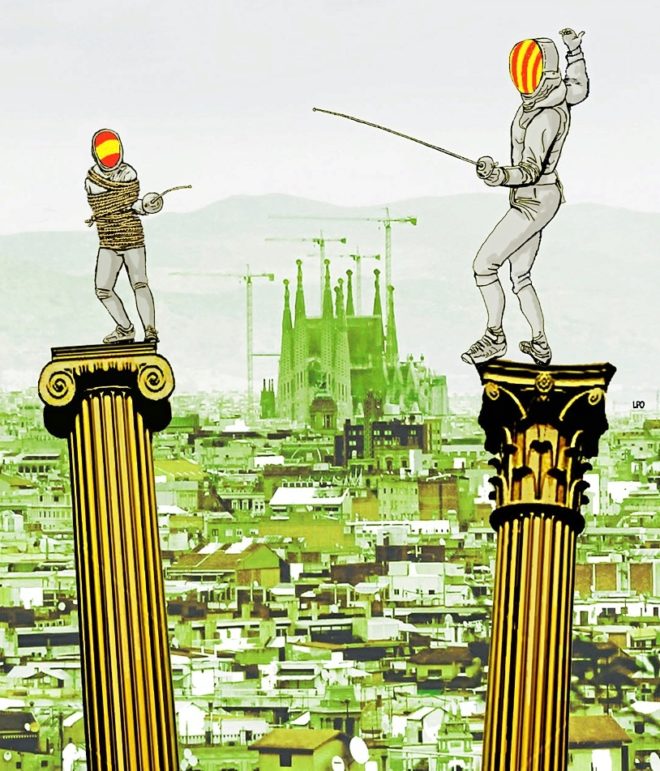 Перед читателем предстаёт две части одного каталонского народа, которые борются за право выбора в стране. Одна часть стремится к независимости региона. В то время как другая. Напротив, стремится к сохранению статуса региона. Конечно, Испания как проблема Каталонии и Каталония как проблема Испания – вечный вопрос, к которому приковано внимание каталонских и национальных СМИ. Большинство каталонцев  разочаровано в Испании, они хотят перемен, хотят финансовой независимости, и ждут референдума.  В то время как Испания молчит и ничего не придумывает,  каталонские общественно-политические силы разрабатывают различные проекты по новой организации взаимоотношений Каталонии и Испании: федерализм, асимметричное объединение, самоопределение, конфедерация и др.Проблему Каталонии правительство должно решать не судебным, а политическим путем. Необходимо сесть за стол переговоров и выработать решение, от которого выиграют все. Проблема есть и она должна решаться.  В том числе и при помощи воздействия на восприятие сознания граждан. В национальных СМИ все чаще появляется такая номинация как «Проблема Каталонии». В 2017 становится все более очевидным, что сепаратизм региона является не просто новомодной тенденцией, но стремлением народа к самоопределению. Речь  идет о чем-либо, кроме диалога решить «проблему Каталонии». СМИ все чаще напирают на то, что Каталония является фикцией. Понятие гражданства требует членства государства, и единственное государство в Испании является испанским. Нет Каталонский государства и, следовательно, не Каталонских граждан. «Для того, чтобы обсудить этот факт. нужно обратиться к позициям, которые принимают две стороны, чтобы принять стандарты рациональных аргументов и разделить концепцию реальности. Это не реализуется  в «диалоге» с каталонскими сепаратистами. Их подход к вызову «Каталонский проблемы» и способ лечения это нерациональность, ложь, сентиментальность, эмоциональность и литературность. Нет никакого способа, чтобы достичь результата, где преобладает причина, основанная на этих базах. Но они побеждают, это ясно».  Уже в начале 2017 века все отчетливее звучит сообщение о том, что сепаратисты начали побеждать в Каталонии. В Каталонии власть (то есть испанские государственные должностные лица) не соответствуют испанским законам. В этом смысле уже стали независимыми. Испанское правительство уже не слушается большинством членов каталонского общества – процесс реинтеграции запущен.  Основой является то, что испанские власти с 1978 года, приняли существование народов в составе Испании как первичной данности (баскский, каталонский) и остальных испанцев. Каталонские и баскские националисты чувствуют себя выше остальных испанцев, и ксенофобский субстрат сделал возможным рост ксенофобских элит в Каталонии и Стране Басков. Сепаратисты и повстанцы никогда не были активны в основном в Каталонии и Стране Басков. Как следствие, сегодня, как отмечают национальные издания, культивация националистских тенденций обуславливается именно стремлением достичь выгоды ксенофобскими элитами, стремления добраться до кормушки. Если же мы будем обращаться к собственно каталонским и баскским изданиям, то становится очевидно, что градус накала информации  в них несколько более силен. Стоит отметить, что информация в них, как и следовало ожидать, является первичной и задает тональность информации национальной. Активность на протяжении периода времени будет выглядеть следующим образом. Рис 3. Частотность публикаций в региональных газетахВ целом, если мы проанализируем вопрос самоопределения, то значимость его в региональных газетах не теряется. А на протяжении 2015 и 2016 сохраняя свои показатели. Примечательно, что в 2017 году (на начало его) обнаруживается увеличение частотности обращений к теме независимости страны. Политика региональных СМИ реализована в националистическом ключе, причем идея о независимости Каталонии звучит из сообщения в сообщение все отчетливее. «Офис Вивер Пи-Суньер координирует подготовительную работу по обеспечению дня независимости Каталонии, когда регион сможет  выступать в качестве государства. Он также назначил комиссию «дружинников референдума» из различных каталонских политических пространств недавно идентифицированных с движением за независимость, но решительно выступает за право решать вопрос о нахождении региона в составе страны. Исполнительный комитет представил в понедельник, 23 января, манифест для референдума, который исключает возможность одностороннего референдума. Этот манифест будет искать присоединения по всей Каталонии». Очевидно, что ставка в подаче подобной информации реализуется в стремлении предоставить позицию по вопросу самоопределения, как факте решенном. О судьбе региона могут делать выводы сами каталонцы и никто сверху не может им навязывать иное мнение. Интересным фактом. Впрочем, становится то. Что региональные издания, намекая на демократичность совершающегося действа, впрочем, не призывают слишком открыто к осуществлению сепаратистских тенденций. Связано это, вероятно, со стремлением сохранить свое место в системе испанских СМИ, пока вопрос о выходе региона все еще может считаться «висящим в воздухе». Стремление к  независимости будет оставаться как вариант большинства в будущем референдуме в Каталонии, по результатам опроса, проведенного Институтом Политической науки I (общественные мероприятия МЦПИ), агентства, прикрепленного к Автономного университета Барселоны. По данным опроса, сторонники разрыва с Испанией насчитывают почти 50% (46,6%, если быть точным), но не добирают  3,3 пункта  2014 года, когда этот показатель составлял 49,9 процента.Те, кто будет голосовать против независимости, однако, также увеличили свои показатели  в последние два года с 27,4 до 33,8%. Хотя показатели  все еще довольно далеки друг от друга, увеличение  объясняется главным образом тем, что люди не пойдут голосовать. Если их количество было  17,8 процента в 2014 году, теперь будет 14,4.Этот показатель снижается (в 2013 году она была 20,9%), однако, результаты референдума планируется получить до сентября 2017. А это уже начинает говорить о том, что вариант выхода Каталонии из состава Испании становится все более очевидным. Данные из института политических наук показывают, что референдум, впрочем, не будет настаивать на независимости Каталонии. Только 37,8% респондентов хотят отделиться от испанского государства (один год назад было 34%). Вариант большинства (45%, 0,2 меньше, чем в 2015 году) стремятся достичь соглашения с Испанией, чтобы дать Каталонии больше самоуправления в то время как 13 процентов (16% 12 месяцев назад) хотят просто остаться в составе страны.Практически все остальные (71,9%) из левой коалиции во главе с Ллуис Рабелл стоит на пути обеспечения большего самоуправления Каталонии, вероятность того, что подавляющее большинство также защищать как PSC (77,9%) и Ciutadans (60,8%). Более половины (54,3 процента) сторонников PP хотят положить конец процессу независимости.Таким образом, реализуется достаточно противоречивая тенденция. Предварительные опросы референдума в региональных газетах вовсе не говорит о том, что регион выйдет из состава страны. Речь идет лишь о стремлении к большей независимости. Интересны примеры поддержки других регионов, которые продвигаются как правильность действий Каталонии. В частности, обращает на себя внимание поддержка Венеции. Независимость итальянского региона Венето назвали демонстрацией в поддержку независимости Каталонии и против вето исполнительной власти Мариано Рахой правительством Каталонии.Демонстрация 25 проходит под знаком, который говорит о том, что «мы поддерживаем народ в стремлении к свободе» под лозунгом «Каталония дает Венето ответы». По словам организаторов, это «мирная» демонстрация пройдет в Вероне от площади Бра в 14 часов вечера и достигнет испанского консульства, расположенного на улице Леонцино.  Рис. 4. Символ единения Венето и Каталонии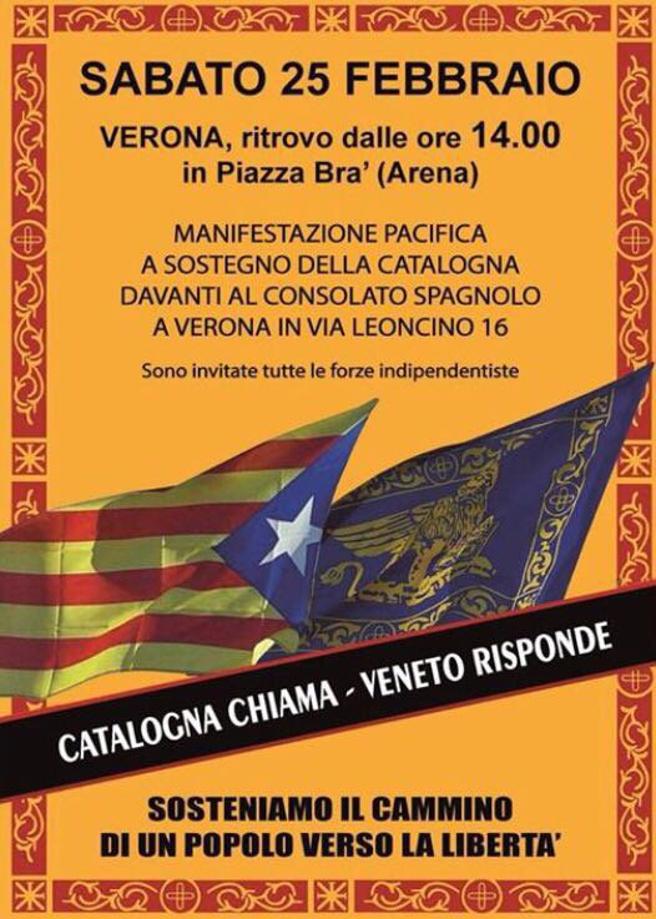 Поддержка других государств, продвигаемая в региональных СМИ, становится символом того, что народ Каталонии идет верным путем. Очевидно, что региональные СМИ предпочитают продвигать идею независимости региона мирным путем, не призывая открыто к противостоянию с Испанией. Подводя итог, отметим, что СМИ оценивают ситуацию в вопросе самоопределении Каталонии неоднозначно. Национальные СМИ более агрессивны в вопросе о дальнейшем выборе страны. Они склонны давить на аудиторию, обвинять оппонентов в пропаганде. Региональные СМИ хоть и тяготеют к националистическим тенденциям, довольно нейтральны в освещении информации. Присутствуют упоминания о солидарности других областей к действиям каталонцев. Говорится о специфике возможных тенденций в референдуме. Но прямое давление на аудиторию отсутствует. 2.3. Речевые стратегии испанских СМИ в условиях политического сепаратизмаВ данном параграфе проведем анализ испанских СМИ с целью выявления основных речевых стратегий, применяемых в рамках освещения вопроса о сепаратизме.Эмпирической базой исследования речевых стратегий, стали материалы национальных газет и их электронных версий: (Эль Паис) «El Pais», (Эль Мундо) «El mundo» и «ABC».Материалы региональных газет: (Ла Вангвардиа) «La Vanguardia», (Эль Коррео) «El Correo», (20 Минутос) «20 Minutos» и (Ля Расон) «La Razon». Каждая из этих газет представляет один из регионов с ярко выраженной полиэтнической культурой, поэтому, благодаря анализу этих газет, мы сможем исследовать речевые стратегии политического сепаратизма в Испании.Хронологические рамки исследования охватывают период – ноябрь – декабря 2015 года.Основной упор в ходе данного исследования был сделан на тексты статей испанских газет. Востребованность данного канала массовой коммуникации обусловлена тем, что такие СМИ как газеты являются традиционной областью существования политического языка. Если эффективно применять все возможности данного вида СМИ, которой значительно повышает действенность борьбы за власть. В письменной форме политического языка в большей степени проявляются различные речевые стратегии, в том числе манипулятивного, агрессивного характера, проявляются стратегии дискредитации, разделения на «мы-другие», «свои-чужие». Все эти речевые стратегии оказывают значительное влияние на массовое сознание. Таким образом, для проведения исследования использовались различные тексты из самых популярных газет Испании. При этом в разработку были взяты национальные газеты, которые являются популярными в Мадриде: «El País», «El Mundo» и «ABC», и региональные газеты, которые популярны в регионах Испании. В Каталонии  это газета «La Vanguardia», в Стране Басков это газета «El Correo». Также в исследовании применялись данные агентств и Интернет СМИ.Начнем анализ речевых стратегий сепаратизма в Испании.В газете El País от 10.11.2015 появилась статья «Madrid no son interesante las tentativas de Barcelona: Cataluña el divorcio no darán». Уже в самом заголовке статьи проявляется агрессивная речевая стратегия и осуждение сепаратистских настроений в Каталонии со стороны Мадрида. Перевод заголовка статьи означает, что Мадриду не интересны любые «потуги» Барселоны отсоединиться от Испании, что Каталония не получит развод со стороны Мадрида. Таким образом, используются тактики с негативной оценочностью, используются приемы иронии и сарказма, которые присущи речевой стратегии дискредитации.В этой статье приводится ссылка на заявления правительства Мадрида о том, что любые попытки отсоединиться от Испании, например проведение референдума, не будут иметь «никакой юридической силы».В анализируемой статье используется манипулятивная стратегия в рамках которой осуществляется попытка манипулировать общественным сознанием. А именно, усилить акцент на том, что сепаратизм угрожает демократии в Испании. Также в рамках используемых речевых стратегий применяется тактика «очернения оппонента», осуждения его действий.Так в статье приводится высказывание премьера-министра Мадрида Мариано Рахоя, который говорит о том, что испанская демократия находится в опасности и правительство видит своей целью ее защиту. Обещает, что будут задействованы все возможные силы закона для того, чтобы было возможно прекратить сепаратистские настроения Каталонии.Используются такие фразы как: «Каталония «не понимает слов» и т.п. Эти фразы, по-мнению автора, выражают даже некоторую угрозу.При этом газетой «El País» приводятся и слова главного оппонента Мадрида – главы правительства Каталонии, о том, что «Каталония обладает всеми законными основаниями образовать республику».Газета «El País» в анализируемой статье не стала особо четко демонстрировать мнения представителей сепаратистских настроений в Каталонии. Однако привела развернутый ответ со стороны Мадрида и премьера-министра Мариано Рахоя. В частности, в статье говорилось о том, что принятая резолюция в Каталонии не будет «иметь последствий». По-мнению автора, приводится стратегия прямой агрессии, угрозы о том, что правительство Мадрида обратится в Конституционный суд. Подчеркивается, что данная угроза не является «пустым обещанием», поскольку ранее, сепаратистские действия Каталонии пресекались Мадридом через судебные инстанции.Настроения Мадрида подчеркиваются и в других газетах. Так, к примеру, в  популярном в Мадриде издание «La Razón» подчеркивается, что Артур Мас (бывший премьер-министр Каталонии) не имеет «никаких гарантий», что все планы, выполнение которых он обещал народу Каталонии, могут быть реализованы в обещанное время.Таким образом, используется речевая стратегия, направленная на принижение оппонента и его возможностей, чтобы поставить его в неудобное положение перед населением Каталонии. Применяется речевая стратегия влияния на общественное сознание через вызов сомнения и недоверия в лидеру Каталонии. Осуждение оппонента и демонстрация собственной правоты. Правота Мадрида подчеркивается тем, что в статье говорится о том, что Каталония постоянно пытается нарушить законы Испании, в которой закреплено «нерушимое единство испанской нации».Более того, звучит прямая угроза о том, что на основании 155-й статьи Основного закона Испании, Каталония может быть лишена статуса автономии, если будет продолжать добиваться отсоединения и независимости.В статье на сайте «Catalan News agency», наоборот, приводятся выдержки из речи лидера сторонников сепаратизма Каталонии – Артура Маса, где используются обвиняющие, агрессивные речевые стратегии. Так приводится фраза главы правительства Каталонии о том, что «нельзя ничего ожидать от государства, которое является инициатором судебных разбирательств против людей, выражающих собственное мнение, придя на избирательные участки демократическим путем».Таким образом, используется речевая стратегия дискредитации, разделения на «мы-другой», где мы – это каталонцы и те, кто поддерживает идее об отсоединении Каталонии от Испании, «другой» представлен Мадридом, правительством Мадрида.Также применяются речевые стратегии обвинения, агрессии, попытка осудить действия оппонента. Так в статье приводятся слова лидера сторонников сепаратизма Каталонии о том, что Мадрид занимается «использованием прокуратуры и полиции, которое носит псевдодемократический характер», а также обвиняет Мадрид в «избегании и уходе от конструктивных диалога и переговоров».В каталонской газете «La Vanguardia» в ноябре 2015 была опубликована статья «Mas ve necesario ampliar el proceso: «Hay más base a favor de la autodeterminación que de la independencia»». В данной статье приводятся взгляды главы правительства Каталонии на вопрос об отсоединения Каталонии от Мадрида.Используется стратегия дискредитации – Каталония выставляется в противопоставлении Мадриду, описание оборонительной позиции Каталонии против действий Мадрида, а также применяются стратегии обвинения оппонента. Так Мадрид обвиняется в несоблюдении автономии Каталонии. В статье отмечается, что «каталанская автономия уже не существует», «Каталония находится «в сражении выживания» и подвергается нападениям и непониманию со стороны Мадрида и собственного государства в целом».Для усиления воздействия на общественное сознание каталонцев используются манипулятивные речевые стратегии. Например, сегодняшнее положение Каталонии сравнивается с подчинением Мадриду. В статье говориться, что «У свободы есть цена, но у подчинения цена еще более высокая».  В Каталонской газете La Vanguardia статьи часто сопровождаются фотографиями жителей с плакатами, на которых написано: «Каталония – не Испания» (рис. 2).Рис. 2. Фотография жителей Каталонии с плакатом: «Каталония – не Испания»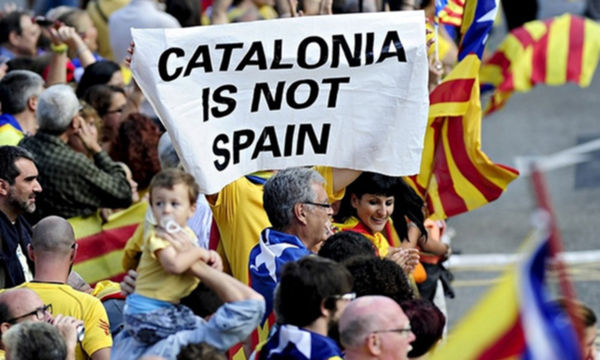 Таким образом, жители Каталонии призываются к поддержке идей сепаратизма, подчеркивается позиция «другого» по отношению к Мадриду, и подчеркивается принижение Каталонии со стороны Мадрида. В газете El Mundo в ноябре 2015 г. опубликована статья «Jóvenes de la CUP: '¡Hasta nunca, Mas!'».Статья посвящена анализу мнения испанской молодежной организации  «la CUP» относительно сепаратизма и его основного лидера в Каталонии Артура Маса.Газета выбрала для статьи материал, который содержит поддержку Мадрида, а не Каталонии.Так материал статьи отражает мнение о том, что нельзя ни при каких обстоятельствах поддерживать Артура Маса, напоминая о том, что он пытался скрыть уже исторически сложившуюся коррупцию каталонской буржуазии.В статье осуждаются стратегии нападения Каталонии на Мадрид, отмечается, что «главные лидеры сепаратизма в Каталонии в последнее время посвятили все свои усилия тому, чтобы отвлечь общественную дискуссию о текущей ситуации к ситуации блокады решений Мадрида».Речевая стратегия агрессии и осуждения по отношению к Каталонии и ее лидеру в тексте сопровождается фотографией, на которой Артур Мас располагается лицом вниз. На фотографии также расположен лозунг: «Скатертью дорога, Mас!» (рис. 3).Рис. 3. Фотография к статье «Jóvenes de la CUP: '¡Hasta nunca, Mas!'» с лозунгом «Скатертью дорога, Mас!»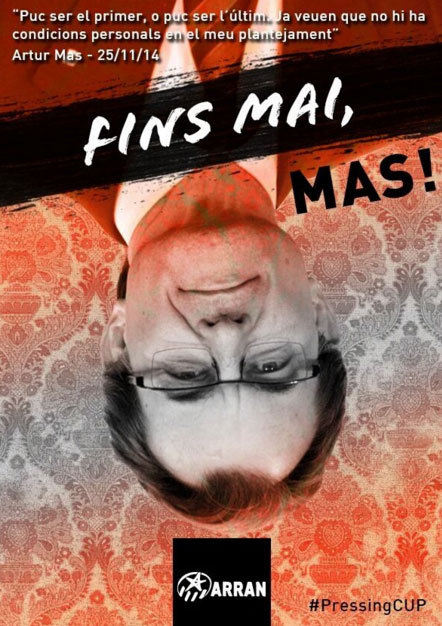 В статье отмечается, что лидер Каталонского сепаратизма «является тормозом для Каталонии».В газете «El Pais» также подогревается общественное мнение выражением скрытых угроз, которые связаны с проявлением сепаратистских настроений в Каталонии.Для усиления манипулятивного влияния приводится мнение о том, что данный конфликт Мадрида и Каталонии не принесет в итоге мира и согласия и может вылиться в конфликты на более агрессивном уровне.«В случае, если Каталония отделится от Испании, то она должна быть готова к более жесткому соблюдению европейских законов и ценностей, от части которых она сегодня бежит». Об этом пишет «Эль Паис» со ссылкой на заявление представителя Европейской комиссии Пиа Хансен. Также председатель ЕК отметила, что: «В том случае, если какая-либо территория государства - члена ЕС провозглашает свою независимость, то это территориальное образование автоматически прекращает иметь отношение к ЕС и становится "третьей страной"». Пиа Хансен подчеркнула, что такая позиция ЕС регламентируется законами, которые предполагают «изъятие из-под юрисдикции ЕС территории, провозгласившей свою независимость». Тем не менее, она подчеркнула, что «нормы права ЕС также предоставляют право любому государству, в том числе новому или ранее существовавшему, подать заявку на присоединение к Евросоюзу».В общем и целом, в статьях о сепаратизме издания стараются сохранить независимость и беспристрастность, журналисты стараются объективно передавать новости. Однако, нельзя не отметить, что региональные СМИ значительно играют на материал статей и его изложение. Например, национальные издания, популярные в Мадриде в большей степени представляют информацию, которая не поддерживает сепаратистских настроений, и, наоборот, каталонская газета «La Vanguardia» печатает больше интервью с лозунгами Артура Маса и его команды, о поддержании каталонцев в идее отсоединения от Испании.Таким образом, в испанских газетах используются различные речевые стратегии для манипуляции общественным сознанием. Зависимо от региона.Наиболее ярко в развернувшейся полемике через СМИ проявляется стратегия дискредитации, когда позиция оппонента рассматривается как позиция «другого», а своя позиция считается верной.В частности, мадридскими газетами позиция лидеров каталонского сепаратизма приводится с позиции «другого» по отношению к Мадриду, правительству и гражданам Испании.И, наоборот, в СМИ Каталонии часто Мадрид и его позиция противопоставляется «правильной» позиции каталонских властей.В статьях используются попытки угроз неприятными последствиями оппоненту, требования немедленного подчинения, а также используются ссылки на неопределенный источник, чтобы материал выполнял манипулятивную функцию, но при этом, в случае чего, снимал ответственность за сказанное.Анализируя тексты Испанских национальных и региональных СМИ, в рамках анализа речевых стратегий сепаратизма, автор обнаружил, что журналистами применяются при написании текстов такие тактики как: дискредитация соперника, создание собственного положительного образа, создание образа пострадавшей староны, тактика осуждения (например, Каталония представляется как посягатель на целостность страны), апелляция к фактам, тактика обещания.Применение речевых стратегий агрессии и иных стратегий, нацеленных на манипуляцию общественным сознанием в вопросе сепаратизма в Испании приводит к тому, что многие люди не понимают какая позиция является верной и куда дальше двигается страна.История политической журналистики в Испании насчитывает не один век, она всегда была связана и отражала политические режимы, установленные в стране. Особый расцвет плюрализма и демократии политической журналистики, развития независимых демократических СМИ в Испании начался после падения диктатуры Франко. Тогда же стали с новой силой развиваться региональные СМИ, особенно в тех регионах, которые стремились к независимости. Часто средства массовой информации примыкали и отражали позиции региональных политических сил, но также появлялись и независимые издания, которые пытались донести до читателей объективную оценку происходящих событий, приводили мнения разных сторон. Политическая жизнь, с ее реальной борьбой за власть, столкновение интересов, манипуляцией фактами и мнениями, дает возможность наблюдать целый спектр речевых стратегий.Полемический дискурс определяется как сложное коммуникативное явление, в основе которого лежит взаимодействие субъектов в вербальной борьбе при обсуждении вопроса, требующего определения четкой позиции по отношению к нему. В сферу полемического дискурса входит обсуждение актуальных социальных проблем общества, требующих принятия решения, с привлечением аргументации в соответствии с принципами и правилами ведения полемики.Наиболее распространенными речевыми стратегиями в политической журналистике Испании являются стратегии: агрессии, дискредитации и манипуляции. Эти стратегии оказывают наибольшее влияние на общественное мнение и направлено на позиционирование собственного мнения как верного, а мнения оппонента как «другого», «чужого».Стратегия дискредитации как реализация речевой агрессии в современных испанских публицистических материалах содержит, как правило, тактику ухода от правовой ответственности, которая реализуется, в частности, в следующих приемах: ссылка на неопределенный источник, формирование ложных персуппозиций и ассоциативный параллелизм. Использование обозначенной тактики не означает ее абсолютной эффективности, поскольку, как было показано, приемы могут быть раскрыты, а сущность полученной реципиентами информации декодирована.Во второй главе работы, в основе исследования были положены тексты статей наиболее крупных испанских национальных и региональных газет. Был проведен анализ материалов с точки зрения их отражений политического конфликта межу центром и автономными регионами. Учитывая противостояние Каталонии и Мадрида в газетных статьях наиболее ярко проявляются стратегии: дискредитации, агрессии и манипуляции. В текстах используются такие тактики как дискредитация соперника, создание собственного положительного образа, создание образа пострадавшей страны, тактика осуждения оппонента и т.п.В работе были приведены конкретные примеры из статей испанских национальных и региональных газет «El País», «El Mundo», «La Vanguardi» и «La Razón». В контексте данного исследования были изучены выпуски газет в период с первого ноября по пятнадцатое декабря. Всего было прочитано и анализирована 265 статей.ЗаключениеИстория политической журналистики в Испании насчитывает не один век, и всегда была связана и отражала политические режимы, установленные в стране. Особый расцвет плюрализма и демократии политической журналистики, развития независимых демократических СМИ в Испании начался после падения диктатуры Франко. Тогда же стали с новой силой развиваться региональные СМИ, в частности, в тех регионах, которые стремились к независимости. Часто средства массовой информации примыкали и отражали позиции региональных политических сил, но также появлялись и независимые издания, которые пытались донести до читателей объективную оценку происходящих событий, приводили мнения разных сторон. Для реализации поставленной цели настоящего исследования был сделан анализ средств и способов, с помощью которых журналистика участвует в реализации  национальной и региональной политике, а также определение особенности политической журналистики в регионах Испании с ярко выраженной этнокультурной идентичностью в условиях активизации сепаратистских настроений. Функции, способы и средства участия национальной и региональной журналистики в реализации национальной политики имеют прямую связь с типологическими характеристиками испанских изданий, тем самым мы подтверждаем первую гипотезу.Исследование политического регионализма в Испании позволило сделать вывод, что в стране на сегодняшний день сложилась и развивается система двустороннего  и многостороннего сотрудничества центра и регионов, однако у автономных сообществ отсутствуют реальные полномочия непосредственно вмешиваться в процесс управления на государственном уровне. В этой системе взаимодействия центральных и региональных властей наблюдается преобладание вертикальных двусторонних связей, горизонтальные связи между самими автономными сообществами развиты весьма слабо. Структура системы СМИ Испании подверглась кардинальной трансформации с падением тоталитарного режима (1978). Децентрализация страны сопровождалась усилением и без того характерных для Испании этнических настроений, повышением значимости культурного компонента регионов, популяризацией языков, отличных от государственного, а также развитием письменности и усилением регионального компонента СМИ. Так внешняя среда, ее социально-политические характеристики способствовали  развитию  принимаемых аудиторией региональных СМИ. Рассмотрев трансформацию системы СМИ Испании в исследуемый период, мы вывели следующие тенденции, характерные для региональной журналистики страны:Усиление регионализации (Увеличение количества региональных тем, в СМИ региональный контент важнее национального, национальные вопросы фактически не встречаются на страницах региональной прессы).При этом можно наблюдать противоречивую ей тенденцию - концентрацию прессы в масштабах страны. Либерализация и приватизация СМИ в Испании началась после падения режима Франко. Сейчас на медиарынке Испании принято выделять четырех ведущих игрока:Grupo Prisa (напр, газета «El Pais»);Grupo Zeta («El Periodoco de Catalunya»);Hachette Filipacchi Medias («Tele programa»);Recoletos («Marca»);Активное участие СМИ в политических процессах (В ходе исследования региональных СМИ, мы выявили, что  политическая журналистика регионов с ярко выраженной этнокультурной идентичностью тесно связана c желанием отделения. Среди проанализированных СМИ можно выделить три группы: Объективно подходят к проблеме сепаратизма, в частности отделения Каталонии и страны Басков;поддерживают испанского правительство;Поддерживают желание каталонцев и басков отделиться от Испании.При этом, политический сепаратизм или нейтралитет относительно исследуемой проблемы не всегда зависит от территориальной принадлежности издания.Вторая гипотеза также подтвердилась. Деятельность средств массовой информации в исследуемом регионе, относится к этнокультурной журналистике и зависит от определенного региона в Испании.В результате исследования  материалов, посвященных желанию отделения Каталонии и Страны Басков от Испании, было выявлено, что  общенациональная газеты «Эль Паис» и региональная каталонская «Ла Вангвардиа» держат нейтралитет, они следят за новостями в ходе референдумов и демонстраций, в то время как национальная газета «Эль Мундо» в период с 2009 по 2017 год 397 раз назвала Каталонцев и Басков – сепаратистами. Эта газета как будто специально пытается обострить ситуацию.C другой стороны, находится группа каталанских и баскcих СМИ, поддерживающих отделение от Испании. Они пишут об ожиданиях сентябрьского референдума 2017 года, и о том, как произойдет распределение доходов и расходов, если Каталония и Страна Басков станут независимыми государствами.«Эль Паис» и «Ла Вангвардиа» стремятся подходит к освещению политического сепаратизма максимально осторожно, хотя публикации и не носят нейтральный характер, они не имеют эмоциональной окраски, не насыщены сепаратистскими речевыми стратегиями.  Большая часть дискурса выражает мнение о том, что воплощение в жизнь проектов возврата Испании к унитарной модели государства или, напротив, обретение национальностями и регионами независимости является маловероятным. Среди альтернативных сценариев вероятного развития событий она называют эти события «федеративно-многонациональный», который предполагали бы заключение асимметричных конфедеративных соглашений между центром и регионами, и сценарий «суверенитета-ассоциации, или партнерства», фактически означающий отказ от положений Конституции 1978 года. Вторые же (региональные газеты Каталонии и страны Басков), демонстрируют приверженность сепаратистским настроениям, продвигают идею регионального самоопределения и суверенитета. Их основной лозунг,  «Мы нация – и мы хотим свободу». Также, важно будет сказать, что регионы не считают себя сепаратистами, как называет их центр Испании. Они считают себя полноценными отдельными государствами.Для определения тенденции в количестве статей, посвящённых теме сепаратизма, проведен анализ, а именно были выборочно изучены ежедневные издания за период 2009-2017.  В качестве национальных СМИ были выбраны газеты «Эль Паис», «Эль Мундо» и «АБС» (изучено суммарно 691 материалов), как примеры региональных печатных СМИ были выбраны газеты: «Эль Каррео» и «Ла Бос де Галисиа» (изучено суммарно 1003 материалов).В ходе анализа проведенного в данной работе, мы можем сказать, что проблема политического регионализма и в связи с ней проблема государственно-территориальной организации занимает значимое место в региональной политической журналистике Испании.  Однако любопытно то, что  простой количественный подсчет частотности упоминания темы самоопределения регионов демонстрирует активный спад ее в повестке дня как и национальных, так и региональных СМИ в исследуемый период с 2009 по 2017. Список литературыКнигиА) на русском языке:Абдеев Р.Ф. Философия информационной цивилизации. М., 1994. Авраменко А.В. Сепаратизм: причины и условия возникновения. М.1995.Авраменко А.В. Сепаратизм: сущность и проблемы, М., 1997.Анненкова И.В. Язык современных СМИ в контексте русской культуры: попытка риторического осмысления // Журналистика и культура русской речи. М., 2006. №1.Баранова Т.Н., Лукьянова Л.И. Испания: истоки и современные тенденции оппозиционного движения.М., 1977.Беспалова А.Г., Корнилов Е.А., Короченский А.П.,. Лучинский Ю.В., Станько А.И. История мировой журналистики. М. – Ростов-на-Дону, 2003. Бирюков С.В. Бельгийский кризис и «Европа регионов» // Свободная мысль. М., 2009. №8.Бодрийяр Ж.  Общество потребления. Его мифы и структуры. М., 2006.Большаков С.Н. Региональные проблемы и процесс европейской интеграции // Федерализм. СПБ., 2006. №2.Ботин М. «За свободу Испании». М., 1986.Быкова А.С. Массмедиа стран-членов Европейского Союза. СПб., 2004.Бурдье П. Социология политики. М., 1993.Вартанова Е.Л. Медиаэкономика зарубежных стран. М., 2003.Вершинин М.С. «Политическая коммуникация в информационном обществе». СПб., 2001.Возникновение и развитие печати Каталонии: от франко-испанской войны (1635 - 1641) до падения абсолютизма (1833). М., МГУ, 1997Высоков Ю.В. Газеты «Диарио 16» (1976–2001) и «Эль Мундо» (1989–2011) в информационном пространстве демократической Испании // Медиаскоп,  Выпуск  № 2. − 2011 г. URL: http://www.mediascope.ru/node/821 − 0421100082\0047Гаджиев К.С. «Введение в политическую науку». М., 1999.Государственная информационная политика: концепции и перспективы / под ред. Е.П. Тавокина. М., 2001.Гуревич С.М. Газета: вчера, сегодня, завтра. М., 2004.Гудошников Л.М., Крашенинникова Н.А., Жидков О.А. История государства и права зарубежных стран. — М.: Норма, 2004.Дебор Г.И. Общество спектакля. М., 2000.Европа в меняющемся мире: международные связи ЕС / под ред. Ю.А. Борка. М., 1995.Европа в мировой политике / под ред. Г.Г. Пархаминой. М., 2003. 16 Европа как культурная общность общие истоки, многовариантность развития, новые возможности сотрудничества / под ред. О.Д. Швидковского. М., 1991.Землянова Л.М. «Зарубежная коммуникативистика в преддверии информационного общества: толковый словарь терминов и концепций». М., 1999.;Иссерс О.С. Коммуникативные стратегии и тактики русской речи. – М.: УРСС, 2002.Кастельс М. Информационная эпоха: экономика, общество и культура. М., 2000.Карякин А.В. «Стратегия дискредитации как способ реализации речевой агрессии» // Вестник Волгоградского государственного госуниверситета. Сер. 2. Языкознание. – 2009. – №2 (10). – С. 166.Корконосенко С. Г. «Политическая журнаоистика. Учебник для бакалавриата и магистратуры». Спб., 2008.Корконосенко С.Г. «Журналистика в мире политики». Спб., 2004.Корконосенко С.Г. Основы журналистики. М., 2004;  Корнилов Е.А. Методологические проблемы исследования журналистики. Ростов-на-Дону, 1997.Копова Е.И. Международные организации в определении тенденций современной информационной политики. // Журналистика в 2001 году: СМИ и вызовы нового века. М., 2002. Курышева Ю. В. «Испания: политико-правовые аспекты процесса интеграции национальных СМИ в информационное пространство ЕС». 2008. Диссертация.Райнов Б. Массовая культура. М., 1979.Макаренко Е.А.  «Европейская информационная политика». Киев, 2000. Мангейм Дж.Б., Рич Р.К. «Политология. Методы исследования». М., 1997.Мелюхин И.С. Информационное общество: истоки, проблемы, тенденции развития. М., 1999. Михайлов С.А. «Мировые тенденции и национальные особенности в современной зарубежной журналистике». СПб., 2002.Михайлов С.А., Никонов С.Б. Принципы сравнительного и международного права в регулировании информационных потоков государств различных правовых систем. СПб., 2000.Национальные меньшинства и право на самоопределение (международно-правовые проблемы). // Этнографическое обозрение. Абашидзе А.Наумов В.Б. Право и интернет: Очерки теории и практики. М., 2002. Паринов С. Истоки Интернет-цивилизации. // Интернет. 1999. N15. Паршина О.Н. Российская политическая речь: теория и практика. М. Изд-во ЛКИ, 2007. – С. 10-11.Писарик Г.Э. Испанская модель территориального устройства: государство автономий // Система автономий как модель укрепления институтов. – М., 2003.Прохоренко И.Л. Территориальные сообщества в политическом пространстве современной Испании. – М.: ИМЭМО РАН, 2010.Прохоров Е.П. Исследуя журналистику. Теоретические основы, методология, методика и техника работы исследователя журналистики. М., 2002.Пую А.С. Журналистика Франции: Плюрализм и этатизм. СПб, 2003Современная зарубежная журналистика: глокализация в практике западноевропейских СМИ / под ред. А.С.Пую. СПб., 2010.Соловьев А.И. «Политология: Политическая теория, политические технологии». М., 2000.Сурикова Т.И. Этические проблемы языка массовых коммуникаций: молодежные СМИ, политическая и потребительская реклама // Вестник Московского университета. М., 2004. №1. .«Политическое регионоведение». Леонова О.Г. М.2011.Тоффлер Э. Шок будущего. М., 2001.Тоффлер Э., Тоффлер X. Создание новой цивилизации. Политика третьей волны // Центральная Азия и культура мира. 1998. N 2-3 (56). Бишкек, 1998.Чернышев О. З. «Формирование: системы СМИ и пропаганды в период Гражданской войны в Испании 1936-1939гг. // Материалы международной научной конференции студентов, аспирантов и молодых ученых. Часть II. МГУ, 2003.Чигринская Л.Ф. Основы журналистики. Тамбов, 2001.Шрадер X. Глобализация, (де)цивилизация и мораль // Журнал социологии и социальной антропологии. Том II. N 2. СПб., 1998.Шкуратова Е. А. Коммуникативные стратегии и тактики передачи сообщений о военном конфликте // Вестник КемГУ 2013, - № 2. - (54) Т. 2. - С. 205.Б) на испанском языке:Constitucion Espanola. Madrid, 1979.Guillamet, Jaume. Historia de la premsa, la radio i la televisioa Catalunya. Barcelona, Ed. La Campana, 1994.Informe Juventud de Espana 2004Martínez Rico, Eduardo. Pedro J. Tinta en las venas // Plaza y janes. Madrid, 2008.Seoane M.C., Saiz M.D. Cuatro Siglos de Periodismo en España. Madrid, 2007статьиа) на русском языке Алексеева И. Возникновение идеологии информационного общества // Информационное общество. В. 1. М., 1999.Болокова М.А. Основные этапы формирования и становления массовой культуры // Новые технологии. Майкоп, 2006. №2. URL: http://cyberleninka.ru/article/n/osnovnye-etapy-formirovaniya-i-stanovleniya-massovoy-kulturyЖумагулова Б.С. Особенности полемического дискурса // Успехи современного естесствознания, 2013. - №7. Иваненко Г.С. Текстовые тактики ухода от правовой ответственности при реализации стратегии дискредитаци // Вестник Костромского Государственного Университета им. Н.А. Некрасова, 2013. Т.19. - №4. - С. 135.Кожамкулова Ш. Фрейминговые эффекты в новостях и их воздействие на казахстанского телезрителя // Вестник Томского Государственного Университета. — 2008. № 2(3). С. 82-92. Осипов А. Г. Конструирование этнического конфликта и расистский дискурс // Расизм в языке социальных наук / Под ред. В. Воронкова, О. М.: Норма, 2004. С. 221. Попова А. А. «Речевая агрессия в СМИ как способ манипулирования сознанием человека» [Текст] / А. А. Попова // Молодой ученый. - 2015. - №14. - С. 697.Хабекирова З. С. Стратегия дискредитации и приемы ее реализации в политическом дискурсе демократической оппозиции // Вестник Адыгейского государственного университета, 2011. - №2.б) на испанском языкеLosifides P. Pluralism and media concentration policy in the European Union // Javnost – The public. 1997. Vol. 4, Isssue I. Словариа) на русском языкеФесенко В. Ю., Филиппов К.В. «Новейший Политический словарь».РНД.,2010.«Краткий политический словарь» Абаренков В.Д., Аверкин А.Г., Агешин Ю.А. и др.; Сост. И общ. Ред. Л.А.Оникова, Н.В.Шикелина,- 5-е изд., доп.-М.: Политиздат, 1988.б) на испанском языке«En pequeno larousse» Mаd., 1996.Сайты:Европейский центр исследований в аудиовизуальной сфере /www.obs.coe.int.Европейский журналистский центр / European journalism centre / http://www.ejc.net. Goldberg D., Prosser Т., Verhulst S. EU media law and policy. London, 1998.; European journalism ccntre /www.ejc.net.Globalization theories/ http://www.polity.co.uk/global. How Europeans see themselves/ Looking through the mirror with public opinion surveys./ September 2000/http://ec.europa.eu/publications/booklets/eudocumentation/05/txten.pdfЭлектронные ресурсыРуденко М.О. Речевая агрессия в СМИ // [Электронный источник] URL: http://yspu.org/images/b/b3/RudenkoMO.pdf. Дата обращения: 22.11.2015.Вести финанс. URL: http://www.vestifinance.ru/articles/49143 (дата обращения) Риа-новости URL: http://ria.ru/world/20121126/912261848.htmhttp://elibrary.ru/query_results.aspURL: http://www.elpais.es // El Pais. 5.06.2012URL: http://www.prisa.es // El Pais. 29.20.2014URL: http://www.rtve.es URL: http://www.sispain.orgURL: http://www.tribunalconstitucional.esURL: http://La Vanguardia. 11.11.2014El independentismo catalán pierde a dos de sus principales rostros http://www.elcorreo.com/bizkaia/politica/201505/10/independentismo-catalan-pierde-principales-20150509235627.htmlHenry Kamen. El separatismo en Europa.// El Mundo, 04.07.2014Carles Casajuana. El secesionismo catalán y la Unión Europea// El Mundo 14/03/2014http://www.solidaritatcatalana.cat/actualitat/opinio/el-proces-d%E2%80%99independencia-de-catalunya-ja-es-irreversible-agradi-o-nohttp://www.vilaweb.cat/english // El Mundo, 11.03.2009Mas calcula en 3.000 milions el cost anual de fer rutllar un nou estathttp://www.elpuntavui.cat/noticia/article/3-politica/17-politica/848850-mas-calcula-en-3000-milions-el-cost-anual-de-fer-rutllar-un-nou-estat.html?cca=1 // La Vanguardia. 26.11.2014Jóvenes de la CUP: '¡Hasta nunca, Mas!' // El Mundo 25.11.2015. [Электронный источник] URL: http://www.elmundo.es/cataluna/2015/11/25/5655a9bdca474115388b45cb.html. Дата обращения: 25.11.2015Mas ve necesario ampliar el proceso: «Hay más base a favor de la autodeterminación que de la independencia» // La Vanguardia 25.11.2015. [Электронный источник] URL: http://www.lavanguardia.com/politica/20151125/30380094470/artur-mas-ampliar-apoyo-proceso.html. Дата обращения 25.11.2015.Mas: «Que las decisiones las tome la CUP no es lo que votó la gente» // La Razón 25.11.2015. [Электронный источник] URL: http://www.larazon.es/local/cataluna/mas-que-las-decisiones-las-tome-la-cup-no-es-lo-que-voto-la-gente-BK11281536#.Ttt1hqZJsACL8P7. Дата обращения: 25.11.2015.Mas ve necesario ampliar el proceso: «Hay más base a favor de la autodeterminación que de la independencia» // La Vanguardia 25.11.2015. [Электронный источник] URL: http://www.lavanguardia.com/politica/20151125/30380094470/artur-mas-ampliar-apoyo-proceso.html. Дата обращения 25.11.2015.http://www.lavanguardia.com/politica/20170220/42176456222/ultraderecha-veneto-manifestacion-independencia-catalunya.htmlhttp://www.lavanguardia.com/politica/20161115/411880358396/independencia-referendum-catalunya.htmlhttp://www.elmundo.es/cataluna/2017/02/17/58a6b49be2704ebe2e8b4619.htmlПриложение «№1». Медиакарта  СМИ ИспанииХарактеристика основных испанских газетГазеты:Национальные РегиональныеПо характеру информации Газеты Испании традиционно делятся на общеполитические и специализированные. В последнее время достаточно популярны экономические газеты. Ежедневные экономические газеты издается в основном в Барселоне и Мадриде.  Наиболее известные среди них «Expansion», «Cinco dias». Большой аудиторией отличается и спортивная пресса. Из десяти более продаваемых изданий две – «AS», «Marca».Издаются в Испании и специализированные издания для всех, кто интересуется массмедиа. По характеру собственности Газеты делятся на частные, государственные и партийные. Партийные «Claro» существуют со времен правления Франко. На данный момент популярны в Испании частные издания. Самая популярная газета в Испании считается «El Pais». Передовая газета. От этой газеты существуют  так называемые медиа-холдинги. ЖурналыВажным сегментом в системе СМИ являются журналы. В 1994 году OJD зарегистрировала в Испании более 400 журналов.  Журнальный рынок сталкивается с той же проблемой, что и печатной. Это проблема распространения продукции и привлечения внимания. Как я уже говорила ранее, в Испании, полностью отсутствует подписная система. Практически все журналы продаются через уличную систему стендов. И покупка журнала, в основном, зависит от удачного дизайнерского решения для первой полосы и сильного заголовка. Один из наиболее важных типов изданий в секторе испанских журналов – это «prensa del corozon», «Hola» «Lecturas», «Semana» и др. Журналы этой группы концентрируются на интересе людей к подробностям чужой жизни. Светской жизни общество, аристократии, жизни королевской семьи. В целом они пытаются удивить аудиторию секретами, загадочными событиями из жизни «Верхнего» общества. Спортивные газеты тоже имеют популярность. На одном уровне с ними находятся женские журналы. Другой популярный  вид журнала -  журнал, посвященный текущим событиям. «Epoca». Он дает наиболее глубокое освещение событий, происходящих в Испании и за рубежом. Этот журнал был особенно важен во времена социально-политических перемен, так как наиболее точно отражал происходящие события. В Испании достаточно популярна таблоидная и эротическая пресса, одним из крупнейших в этом секторе является журнал «Interviu». Аудиовизуальные СМИКак я уже упоминала ранее, испанцы любят устное творчество. Исследования показывают, что 70% испанцев формируют свои политические взгляды по результатам того, что они смотрят на ТВ.Аудиовизуальная сфера характеризуется сосуществованием Благодаря принятию закона 1980 года «О радио и телевидении», согласно которому у органов управления автономных регионов появилось разрешение открывать местные телеканалы, был создан баскский телеканал «Эускал Телебиста», затем открылись телеканалы в других провинциях. Очень популярна в Испании программы на национальных языках (испанцы считают их не диалектами, а именно языками), включая каталонский и эускера.В Испании существуют две огромных государственных аудиовизуальных корпораций. – это радио и телевидение Испании, на примере других подобных корпораций, таких как Би-би-си. И вторая корпорация – это PTBE, это аудиовизуальная группа,  которая придерживается европейских традиций общественного телерадиовещания, и единственная общественная радиокомпания на аудиовизуальном рынке Испании. Главная цель этой компании – это продвижение национальных идей Испании.РадиоВ Испании действует как государственные, так и частные радиоканалы. За государственное вещание отвечает Radio Nacional de Espana, входящую в государственную корпорацию RTVE (радио и телевидение Испании, эту корпорацию я упомянула раньше). Ей принадлежит 459 радиостанций. Национальное радио Испании включает четыре национально тематических радиостанции: «Radio1», нацелена на обширную аудиторию. Радиостанция уделяет внимание культуре, всем видам спорта, включает музыкальные блоки разных жанров. «Radio Classica» - это единственная испанская радиостанция, передачи которой посвящены исключительно классической музыке.«Radio3» - Также специализируется на музыке, но в основном на современную тематику.информационная радиостанция «Radio5». Новости выходят каждые 15 минут, транслируется тематические передачи. Также есть региональные радио, например «Radio Catalan», она вещает сугубо на каталонском языке 24 часа для Каталонии и Андоры. Также есть «Внешнее радио Испании» - Вещает на весь мир через спутник и Интернет. ТелевидениеРадио и телевидение Испании контролируется центральной администрацией и включает в себя два общественных национальных канала: «TVE1», и «La2». Также есть канал «TVE Internacional», транслирующийся в Западную Европу и Латинскую Америку через спутник». Кабельные услуги, включая Интернет и телевидение, появилось в Испании только в 1998году.Сейчас в стране существует около 700 частных и общественных локальных телевизионных станций. С февраля 1997 года, локальное телевидение больше не является исключительно общественным. Теперь локальные каналы могут получать лицензию на вещание без контроля со стороны регионального правительства.До конца 20-го века общественные каналы имели обширную аудиторию, но все поменялось в 21-м веке, когда их преимущество исчезло, и популярными стали частные каналы. Интернет В соответствии с другими странами Европы Испания имеет высокий процент пользователей Интернета. Особенно отчетливо это можно увидеть в Каталонии. Интернет стал частью социальной и экономической культуры: интернет-сайты активно включаются в рекламные кампании и в кампании по продаже услуг. На данный момент в силу установки на максимально свободный доступ к информации в Европе Испания осуществила переход к интернет-поддержке своих СМИ. Практически каждое периодическое издании, радио и ТВ каналы имеют свою версию в Интернете. Информационные агентстваВ стране представлены прежде всего испанским агентством EFE. Расположен в Мадриде. Это ведущее агентство новостей в Испании. Агентство  снабжает информацией 400 ежедневных газет в Испании и Америке, 100 журналов, все крупные радиостанции в испаноязычном мире, 86 телевизионных каналов и многочисленное число порталов в Интернете. МедиакорпорацииЛиберализация и приватизация СМИ в Испании началась после падения режима Франко. Сейчас на медиарынке Испании принято выделять четырех ведущих игроков:Grupo PrisaGrupo ZetaHachherre Filipacchi Medias (Франция)RecoletosВлияние евроинтеграции на медиаландшафт ИспанииЖурналистика Испании со времен своего зарождения постоянно находилась под жестким контролем той или иной организации. Только в 1978 году Конституцией было призвано право на свободу слова. В 1986 году Испания вступает в Европейский Союз, и испанская журналистика вовлекается в общеевропейские интеграционные процессы. После вступления страны в ЕС испанские СМИ приступили к реорганизации редакций. Исчезла монополия, появилось большое количество частных изданий.Со вступлением в Евросоюз Испания начала ориентировать свое законодательство, регулирующее медиасферу, на общеевропейские нормы и правила. Процесс интеграции послужил причиной многочисленных изменений в испанском медиазаконодательстве.Законодательство Испании о СМИНа данный момент деятельность СМИ Испании определяется принципами свободы слова и информации, которые ограничены только иными правами человека. В Испании нет ограничения владения опубликованной информацией. Испания – член Совета Европы и подписала Конвергенцию по защите прав человека в отношении автоматической обработки персональных данных. В связи с развитием и повсеместным использованием Интернета Испания вынуждена приступить к разработке положений, регулирующих интернет-сферу. НазваниеТиражЯзык«El Pais»450 тыс., экз.Кастильский«El Mundo»302 тыс., экз.Кастильский«ABC»290 тыс., экзКастильскийНазваниеТиражЯзык«La Vanguardia»232 тыс., экз.Каталанкий«La Coz de Galicia»135 тыс., экз.Гальего«El Correo»133 тыс., экз.АускерНазваниеОписаниеEl PaísНаиболее известная и популярная газета в Испании. Имеет общественно-политическую и деловую направленность. Периодичность: ежедневная. Платная газета.El MundoВторая по величине печатная газета Испании. Является также крупнейшей интернет газетой. Посещаемость Интернет-версии газеты составляет более 24 млн. уникальных посетителей в месяц.ABCТретья по популярности газета Испании после  El País и El Mundo. Является старейшей действующей газетой Испании. Тексты представлены с консервативной точки зрения, содержит много публикаций в защиту испанской монархии.La VanguardiaЧетвертая газета по популярности в Испании. Является самой популярной газетой в регионе Каталония.20 MinutosСамая популярная бесплатная новостная газета ИспанииLa RazónГазета завоевавшая определенную популярность в Мадриде. Ее издательская позиция скорее либеральная в экономических вопросах и консервативная в социальных.El CorreoСедьмая по величине среди информационных газет Испании. Ведущая газета в Бильбао и в Стране Басков на севере Испании. Периодичность: ежедневная. Ежедневный тираж составляет почти 100 тыс. экземпляров.НазваниеТиражЯзык«El Pais»450 тыс., экз.Кастильский«El Mundo»302 тыс., экз.Кастильский«ABC»290 тыс., экзКастильскийНазваниеТиражЯзык«La Vanguardia»232 тыс., экз.Каталанкий«La Coz de Galicia»135 тыс., экз.Гальего«El Correo»133 тыс., экз.Аускер